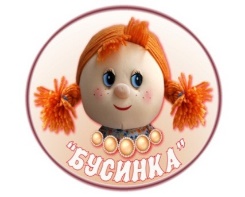 муниципальное автономное дошкольное образовательное учреждениегорода Новосибирска«Детский сад № 298 комбинированного вида» 630073  г. Новосибирск, ул. Блюхера 75,  м/р Горский, 11а           (383)   301 20 33/ факс (383)   301 41 40Рабочая программа воспитательно - образовательной работыподготовительной к школе группы общеразвивающей направленности «Золотая рыбка».Срок реализации программы 2020 — 2021 учебный год.Составитель: воспитатели Волкова О.Ф.Сысоева О.А.Новосибирск 2020 г.СодержаниеI. Пояснительная записка _________________________________________________3	1.1. Годовые задачи (из ООП) _____________________________________________32.1. Возрастные особенности детей 6-7 лет___________________________________43.1. Планируемые результаты освоения программы (в соответствии с ООП) ______6II. Содержание образовательного процесса __________________________________82.1. Комплексно-тематическое перспективное планирование НООД ____________9III. Организация образовательного процесса ________________________________473.1 Внутренняя система оценки качества образования (ВСОКО) _______________473.2. Примерный режим дня ______________________________________________483.3. Примерное расписание НОД _________________________________________493.4. Планирование культурно – досуговой деятельности _____________________50Приложения __________________________________________________________51I. Пояснительная запискаРабочая программа по развитию детей подготовительной к школе группы составлена в соответствии с основной общеобразовательной программой (ООП) МАДОУ «Детский сад № 298 комбинированного вида», разработанной в соответствии с требованиями к структуре основной общеобразовательной программы дошкольного образования предъявляемыми Федеральным государственным образовательным стандартом.Программа определяет содержание и организацию образовательного процесса в подготовительной к школе группе «Золотая рыбка».  Учебно-образовательный процесс строится на основе комплексной общеобразовательной программы дошкольного образования «От рождения до школы» под редакцией Н.Е. Вераксы, Т.С. Комаровой, Э.М. Дорофеевой, 2019 года выпуска. Программа построена на позициях гуманно-личностного отношения к ребенку и направлена на его всестороннее развитие, формирование духовных и общечеловеческих ценностей, а также способностей и компетенций. В ней комплексно представлены все основные содержательные линии воспитания и образования.1.1. Годовые задачи (из ООП).   Цель: создание благоприятных условий для полноценного проживания ребенком дошкольного детства, формирование основ базовой культуры личности, всестороннее развитие психических и физических качеств в соответствии с возрастными и индивидуальными особенностями, Формирование предпосылок к учебной деятельности, обеспечение безопасности жизнедеятельности.Задачи:охрана и укрепление физического и психического здоровья детей, в том числе эмоционального благополучия;обеспечение равных возможностей полноценного развития каждого ребенка, в том числе с ограниченными возможностями здоровья;создание благоприятных условий для развития способностей и творческого потенциала детей в соответствии с их индивидуальными особенностями и склонностями;обеспечение вариативности и разнообразия содержания образовательных программ и организационных форм дошкольного образования с учётом образовательных потребностей и способностей воспитанников;обеспечение психолого-педагогической поддержки семьи и повышения компетентности родителей в вопросах развития, образования и укрепления здоровья детей;формирование общей культуры личности детей, развитие их социальных, нравственных, эстетических, интеллектуальных, физических качеств, инициативности, самостоятельности и ответственности ребенка, формирование предпосылок учебной деятельности;обеспечение преемственности целей, задач и содержания дошкольного общего и начального общего образования.1.2. Возрастные особенности детей 6-7 лет.Игровые действия детей становятся более сложными, обретают особый смысл, который не всегда открывается взрослому. Игровое пространство усложняется. В нем может быть несколько центров, каждый из которых поддерживает свою сюжетную линию. При этом дети способны отслеживать поведение партнеров по всему игровому пространству и менять свое поведение в зависимости от места в нем. Так, ребенок уже обращается к продавцу не просто как покупатель, а как покупатель-мама или покупатель-шофер и т. п. Исполнение роли акцентируется не только самой ролью, но и тем, в какой части игрового пространства эта роль воспроизводится. Например, исполняя роль водителя автобуса, ребенок командует пассажирами и подчиняется инспектору ГИБДД. Если логика игры требует появления новой роли, то ребенок может по ходу игры взять на себя новую роль, сохранив при этом роль, взятую ранее. Дети могут комментировать исполнение роли тем или иным участником игры. Образы из окружающей жизни и литературных произведений, передаваемые детьми в изобразительной деятельности, становятся сложнее. Рисунки приобретают более детализированный характер, обогащается их цветовая гамма. Более явными становятся различия между рисунками мальчиков и девочек. Мальчики охотно изображают технику, космос, военные действия и т. п. Девочки обычно рисуют женские образы: принцесс, балерин, моделей и т. п. Часто встречаются и бытовые сюжеты: мама и дочка, комната и т. п.Изображение человека становится еще более детализированным и пропорциональным. Появляются пальцы на руках, глаза, рот, нос, брови, подбородок. Одежда может быть украшена различными деталями. При правильном педагогическом подходе у дошкольников формируются художественно-творческие способности в изобразительной деятельности. К подготовительной к школе группе дети в значительной степени осваивают конструирование из строительного материала. Они свободно владеют обобщенными способами анализа как изображений, так и построек; не только анализируют основные конструктивные особенности различных деталей, но и определяют их форму на основе сходства со знакомыми им объемными предметами. Свободные постройки становятся симметричными и пропорциональными, их строительство осуществляется на основе зрительной ориентировки. Дети быстро и правильно подбирают необходимый материал. Они достаточно точно представляют себе последовательность, в которой будет осуществляться постройка, и материал, который понадобится для ее выполнения; способны выполнять различные по степени сложности постройки как по собственному замыслу, так и по условиям. В этом возрасте дети уже могут освоить сложные формы сложения из листа бумаги и придумывать собственные, но этому их нужно специально обучать. Данный вид деятельности не просто доступен детям — он важен для углубления их пространственных представлений. Усложняется конструирование из природного материала. Дошкольникам уже доступны целостные композиции по предварительному замыслу, которые могут передавать сложные отношения, включать фигуры людей и животных. У детей продолжает развиваться восприятие, однако они не всегда могут одновременно учитывать несколько различных признаков. Развивается образное мышление, однако воспроизведение метрических отношений затруднено. Это легко проверить, предложив детям воспроизвести на листе бумаги образец, на котором нарисованы девять точек, расположенных не на одной прямой. Как правило, дети не воспроизводят метрические отношения между точками: при наложении рисунков друг на друга точки детского рисунка не совпадают с точками образца. Продолжают развиваться навыки обобщения и рассуждения, но они в значительной степени ограничиваются наглядными признаками ситуации.Продолжает развиваться воображение, однако часто приходится констатировать снижение развития воображения в этом возрасте в сравнении со старшей группой. Это можно объяснить многочисленными влияниями, которым подвергаются дети, в том числе и средств массовой информации, приводящими к стереотипности детских образов. Продолжает развиваться внимание дошкольников, оно становится произвольным. В некоторых видах деятельности время произвольного сосредоточения достигает 30 минут. У дошкольников продолжает развиваться речь: ее звуковая сторона, грамматический строй, лексика. Развивается связная речь. В высказываниях детей отражаются как расширяющийся словарь, так и характер обобщений, формирующихся в этом возрасте. Дети начинают активно употреблять обобщающие существительные, синонимы, антонимы, прилагательные и т. д. В результате правильно организованной образовательной работы у детей развиваются диалогическая и некоторые виды монологической речи. В подготовительной к школе группе завершается дошкольный возраст. Его основные достижения связаны с освоением мира вещей как предметов человеческой культуры; освоением форм позитивного общения с людьми; развитием половой идентификации, формированием позиции школьника. К концу дошкольного возраста ребенок обладает высоким уровнем познавательного и личностного развития, что позволяет ему в дальнейшем успешно учиться в школе.Детский контингент:Социальный статус семей воспитанников:По группе здоровье:1.3. Планируемые результаты освоения программы (в соответствии с ООП ДО)Ребенок овладевает основными культурными способами деятельности, проявляет инициативу и самостоятельность в разных видах деятельности - игре, общении, познавательно-исследовательской деятельности, конструировании и др.; способен выбирать себе род занятий, участников по совместной деятельности.Ребенок обладает установкой положительного отношения к миру, к разным видам труда, другим людям и самому себе, обладает чувством собственного достоинства; активно взаимодействует со сверстниками и взрослыми, участвует в совместных играх. Способен договариваться, учитывать интересы и чувства других, сопереживать неудачам и радоваться успехам других, адекватно проявляет свои чувства, в том числе чувство веры в себя, старается разрешать конфликты.Ребенок обладает развитым воображением, которое реализуется в разных видах деятельности, и прежде всего в игре; ребенок владеет разными формами и видами игры, различает условную и реальную ситуации, умеет подчиняться разным правилам и социальным нормам.Ребенок достаточно хорошо владеет устной речью, может выражать свои мысли и желания, может использовать речь для выражения своих мыслей, чувств и желаний, построения речевого высказывания в ситуации общения, может выделять звуки в словах, у ребенка складываются предпосылки грамотности.У ребенка развита крупная и мелкая моторика; он подвижен, вынослив, владеет основными движениями, может контролировать свои движения и управлять ими.Ребенок способен к волевым усилиям, может следовать социальным нормам поведения и правилам в разных видах деятельности, во взаимоотношениях со взрослыми и сверстниками, может соблюдать правила безопасного поведения и личной гигиены.Ребенок проявляет любознательность, задает вопросы взрослым и сверстникам, интересуется причинно-следственными связями, пытается самостоятельно придумывать объяснения явлениям природы и поступкам людей; склонен наблюдать, экспериментировать. Обладает начальными знаниями о себе, о природном и социальном мире, в котором он живет; знаком с произведениями детской литературы, обладает элементарными представлениями из области живой природы, естествознания, математики, истории и т.п.; ребенок способен к принятию собственных решений, опираясь на свои знания и умения в различных видах деятельности.II. Содержание образовательного процесса• образовательный процесс осуществляется в ходе режимных моментов на всем протяжении пребывания детей в дошкольной образовательной организации;• процесс развития личности ребенка обеспечивается в различных видах общения, а также в игре, познавательно-исследовательской деятельности;• содержание образовательного процесса охватывает пять взаимодополняющих образовательных областей;• образовательный процесс строится на основе партнерского характера, взаимодействия участников образовательных отношений;• для формирования детского сообщества, развития когнитивных и коммуникативных способностей, саморегуляции детей используется новый элемент в режиме дня – утренний (картотека утренних приветствий Приложение 1) и вечерний круг - рефлексия;• детская деятельность осуществляется в центрах активности (существуют обязательные ЦА, которые реализуются в соответствии с сеткой занятий и есть дополнительные, в соответствии с интересами детей по теме недели);• организованная совместная деятельность осуществляется в процессе кружковой деятельности (Приложение 2), дидактических игр по конструированию и модульному оригами (Приложение 3);• краеведение (региональный компонент) помогает усвоить природно-географическое и культурно-историческое своеобразие региона, воспитывать интерес и уважение к родному краю (Приложение 4).Комплексно-тематическое перспективное планирование НООДРеализация части ООПДО, формируемой участниками образовательных отношений:Образовательная область «Художественно- эстетическое развитие» (Приложение 5).Образовательная область «Познавательное развитие» (Приложение 6,7).Образовательная область «Физическое развитие» (в соответствии с рабочей программой инструктора по физической культуре).III. Организация образовательного процесса3.1. Внутренняя система оценки качества образования (ВСОКО)Два раза в год, начале учебного года (сентябрь) и в конце (май) проводится внутренняя система оценки качества образования МАДОУ д/с №298 для того, чтобы скорректировать дальнейшую деятельность педагогов.Критерии оценки качества:освоение детьми ООП ДО по 5 образовательным областям; оценка среды в группе (Приложение 8);оценка психолого-педагогических условий реализации ООП ДО (Приложение 9).3.2. Примерный режим дняподготовительной к школе группы МАДОУ д/с №2983.3. ПРИМЕРНОЕ РАСПИСАНИЕорганизованной образовательной деятельностина 2020-2021 учебный годв подготовительной к школе общеразвивающей группе «Золотая рыбка»3.4. Планирование культурно – досуговой деятельности, в соответствии с тематическим планированием ДОУ и группыПриложение 1Картотека утренних приветствийЦель: развитие социально-личностных взаимоотношений между детьми дошкольного возраста посредствам игры;Задачи:сплочение детского коллектива и установления позитивных взаимоотношений между детьмисоздание эмоционального настроя и мотивационной готовности к участию в совместной деятельности, развитие коммуникативных навыков, использование невербальных и вербальных средств общения,создание доброжелательной, творческой, спокойной атмосферы в коллективе.	Игровые упражнения способствуют: снятию психоэмоционального напряжения, поэтому в утренние часы они особенно необходимы, как: способ эмоционального настроя на предстоящий день,на постепенное вхождение ребенка в жизнь детского сада,на укрепление личностного контакта воспитателя с каждым ребенком.	В картотеке подобраны игровые упражнения, для каждой возрастной категории, однако педагог, зная особенности развития детей своей группы,  может комбинировать задания (ясельная -младшая; младшая-средняя, средняя-старшая, старшая-подготовительная группы).Возрастной диапазон: подготовительная группа.«Здравствуйте, мои друзья!»Я с утра сюда пришла,Здравствуйте, мои друзья!Здравствуй, солнце!Здравствуй, небо!Это я (имя и отчество воспитателя)!Это я (каждый ребенок по очереди называет свое имя)!«Ладошка к ладошке» Ладошка к ладошке, в глаза посмотри, (Взялись за руки, смотрят друг на друга) Что думает друг твой, узнай и пойми! (Кружатся в парах) Печалится он, поддержи, пожалей! (Гладят друг друга по голове) Доволен, смеётся – и тебе веселей! (Кружатся в парах) Посмотрите на нас!«Хлопок»Дети по сигналу хаотично двигаются по комнате и здороваются со всеми, кто встречается на их пути, здороваются определённым образом:Один хлопок - здороваются за руку,Два хлопка  – здороваются плечиками,Три хлопка  – здороваются спинками.«Хорошее настроение»Педагог: Возьмите за руки того, кто  рядом с вами, ощутите тепло рук  ваших друзей, которые будут вам добрыми помощниками, посмотрите им в глаза и улыбнитесь, передайте им своё хорошее настроение.«Добрые руки»Что за чудо-чудеса.  Раз рука и два рука!Вот ладошка правая, вот ладошка левая.И скажу вам, не тая, руки всем нужны, друзья!Сильные руки не бросятся в драку.Добрые руки погладят собаку,Умные руки умеют лепитьЧуткие руки умеют дружить!«Солнышко проснулось!»Утром солнышко проснулосьПотянулось, потянулось.Свои лучики раскрылоВсем улыбки подарила.Оглядело все вокругСлева друг, справа друг.День с улыбки начинайте,Всем здоровья пожелайте.«Здравствуйте!»Добрый день!Давайте порадуемся солнцу и птицам,(дети поднимают руки вверх)А также порадуемся улыбчивым лицам(Улыбаются друг другу)И всем, кто живет на этой планете,(разводят руками)«Доброе утро!» скажем мы вместе(берутся за руки)«Доброе утро!» — маме и папе«Доброе утро!» — останется с нами.Дети стоят в кругу, воспитатель улыбается детям берет «улыбку» в соединенные ладони и бережно передает ее ребенку стоящему около него. Так продолжается пока все дети не передадут «улыбку» и она вернется ведущему.«Добрая улыбка»Пусть наша добрая улыбка (руки прикасаются к уголкам губ)Согреет всех своим теплом, (руки прикладываются к сердцу)Напомнит нам, как важно в жизни (руки вперед, пальцы, как солнечные лучи)Делиться счастьем и добром! ( руки в стороны)«Колокольчик озорной!»Колокольчик озорной,Ты ребят в кружок построй.Собрались ребята в кругСлева – друг и справа – друг.Вместе за руки возьмёмсяИ друг другу улыбнёмся. Как хорошо на свете жить! (руки в стороны и вверх)Как хорошо уметь дружить! ( руки соединяются в приветствие)Как хорошо, что есть друзья! (берутся за руки друг с другом и раскачивают их)Как хорошо, что есть и Я! (прижимают руки к себе).«Формулы любви» Педагог: Здравствуйте, ребята! Начнем этот день с формулы любви. Встанем в «круг радости», улыбнемся друг другу. Повторяйте за мной следующие слова и движения:Я так люблю себя                           (руку на сердце),Что я могу любить тебя                (руку на плечо соседа).И ты начнешь любить себя         (руку на плечо соседа).И сможешь полюбить меня        (руку на сердце).«Я улыбаюсь миру!»Педагог:  Дети! Нам всем приятно, когда рядом с нами человек с хорошим настроением. Всем вокруг становится тепло и радостно. Давайте все будем поддерживать доброе и хорошее настроение каждую минуту, каждый час, каждый день. А теперь протянем ручки навстречу солнцу и скажем дружно, вместе:Я улыбаюсь миру,Мир улыбается мне.Я желаю всем людям планетыХорошего настроения.Дети берутся за руки, смотрят соседу в глаза и молча улыбаются.«Утром ранним»Утром ранним кто-то странный,Заглянул в моё окно.На ладони появилосьЯрко-рыжее пятно.Это солнце заглянуло:Будто руку, протянулоТонкий лучик золотой.И, как с первым лучшим другом,Поздоровалось со мной.	Давайте обнимемся и поприветствуем друг друга. Ребята, давайте жить дружно!«Клубочек»Дети сидят по кругу. Педагог передаёт по кругу клубок ниток ребёнку, тот наматывает нить на палец и при этом говорит ласковое слово, доброе пожелание или ласково называет рядом сидящего ребёнка по имени  или ласково называет рядом сидящего ребёнка по имени или произносит «волшебное вежливое слово» и т.п. Затем передаёт клубок следующему ребёнку, пока не дойдет очередь до взрослого.«Хорошее настроение»-Добрый день, дорогие ребята! У меня сегодня прекрасное настроение и я хочу его передать всем вам. А поможет мне в этом –этот цветок.Я приглашаю всех встать в круг радости и сказать друг другу добрые пожелания, передавая из рук в руки «волшебный цветок».Желаю счастья и добраВсем детям с самого утра!	(Дети передают друг другу цветок и произносят добрые пожелания).«Эстафета дружбы»Взяться за руки и передавать как эстафету рукопожатие . Начинает воспитатель: «Я передаю вам свою дружбу, и она идёт от меня к Маше, от Маши к Саше и т.д. и снова возвращается ко мне. Я чувствую, что дружбы стало больше, так как каждый из вас добавил частичку своей дружбы. Пусть же она вас не покидает и греет».«Большое доброе животное» Участники встают в круг и берутся за руки. Воспитатель тихим голосом говорит: «Мы — одно большое доброе животное. Давайте послушаем, как оно дышит!» Все прислушиваются к своему дыханию, дыханию соседей. «А теперь послушаем вместе!»Вдох — все делают шаг вперед, выдох — шаг назад. «Так не только дышит животное, так же ровно бьется его большое доброе сердце. Стук — шаг вперед, стук — шаг назад и т. д.«Веселый бубен»Все встают в круг, воспитатель пускает по кругу бубен.Ты катись, весёлый бубен,Быстро-быстро по рукам.У кого весёлый бубен,Тот пожелание скажет нам.Дети  произносят друг другу пожелания. Можно упражнение  проводить под музыку.«Кубик настроений»,Для проведения упражнения используется «кубик настроений», на гранях которого расположены изображения смайликов с разным настроением. Ребёнок здоровается, стараясь передать то настроение, которое соответствует картинке.Воспитатель: Ребята, давайте поприветствуем друг друга с разным настроением. Поможет нам в этом «кубик настроений». Какое приветствие вызвало у вас приятные чувства?Участники сидят полукругом, у ведущего микрофон. Произнося реплику, он одновременно передаёт микрофон партнёру справа. Тот должен передать его следующему игроку, ответив при этом на заданный ему вопрос. Например:-Какое у тебя настроение?-Хорошее.-Кого ты рад видеть сегодня?-Что ждёшь от сегодняшнего  дня? и т.д.«Азбука настроений»Приятно смотреть на человека, лицо которого украшает тёплая и доброжелательная улыбка. Давайте поприветствуем друг друга своими улыбками. Подарите свои улыбки соседу справа и слева.Воспитатель раскладывает на полу фотографии по какой-либо теме. Каждый ребёнок выбирает одну фотографию и коротко комментирует свой выбор. При этом он высказывает возникшие у него в связи с фотографией ассоциации, мысли, чувства и устанавливает их связь с темой занятия. «Воздушный шарик»Педагог: Здравствуйте, дети! Дети: Здравствуйте.Педагог: Сегодня возле детского сада я встретила солнышко, которое пришло к нам в гости. Но солнышко это не простое, а волшебное. Кто возьмет его в руки, тот станет самым ласковым и добрым ребенком в мире. Давайте проверим! (Передаем воздушный шарик - солнышко, говоря друг другу ласковое слово). Это правда, мы стали самыми добрыми и ласковыми.Выполняется в кругуДавай с тобой обнимемся,И над землей поднимемся,Тепло сердец соединим,И станем солнышком одним.	Целый день мы будем вместе, (потирают ладошку о ладошку)Заниматься и играть, (загибают по очереди все пальчики)Кушать, спать,Петь песни, прыгать,И, конечно же, гулять!Рады видеть всех, друзья! (хлопают)Крикнем весело: «Ура!» (поднимают руки вверх)Игра в кругу Посмотрите вы на нас! (Руки в центр круга) Мы - ребята, суперкласс! (Руки к себе, большой палец – вверх) Дружные и смелые, (Обнялись, руки на плечи соседа) А ещё – умелые! Можем многое мы делать, (Шагаем на месте) Клеить, резать, шить, плести, (Движения по тексту) Хорошо себя вести! (Обняли себя за плечи) Посмотрите вы на нас! (Руки в центр круга) Мы - ребята, суперкласс! (Руки к себе, большой палец – вверх)Приложение 2Приложение 3Дидактические игры по конструкторскому образовательному модулю для подготовительной группы.Приложение 4Перспективный план реализации части ООП ДО, формируемой участниками образовательных отношений, в области «Социализация», направление «Краеведение».
Цель: создание благоприятных условий для формирования у детей подготовительной к школе группы патриотических чувств, воспитания духовно – нравственной личности, патриотов своего Отечества.
Задачи:
1. Способствовать формированию чувства привязанности к своему дому, своим близким, детскому саду;2. Способствовать формированию у детей чувства любви к своему родному краю, своей малой родине на основе приобщения к родной природе, культуре и традициям;3. Содействовать формированию представлений о России как о родной стране, о Москве как о столице России;4. Воспитывать чувство патриотизма, уважения к культурному прошлому России, средствами эстетического воспитания: музыка, изодеятельность, художественное слово;
5. Воспитывать у дошкольников чувства уважения и заботы к Защитникам Отечества;
6. Воспитывать чувства уважения к профессиям и труду взрослых. Календарно-тематическое планирование для детей старшего возраста 6-7 лет.Сентябрь
Разработка цикла занятий.Подбор художественной литературы.Подбор тематики бесед.Подготовка картотеки игр и игровых упражнений
Октябрь1-я неделя; Тема недели: «Моя семья» Программное содержание. Формировать чувство любви к своим близким. Дать представление о том, что взрослые работают, чтобы содержать свой дом, детей. Работа с детьми. Рассматривание семейных альбомов; беседы с детьми о членах их семьи, профессии родителей, об их обязанностях по дому. Сюжетно – ролевые игры.
Взаимодействие с родителями. Изготовление генеалогического древа. Выставка генеалогического древа.2-я неделя. Тема недели: «История моего детского сада»Программное содержание. Познакомить детей с историей детского сада №298 «Бусинка»; дать представление о том, что в строительстве детского сада принимали люди разных профессий; воспитывать чувство гордости за свой детский сад. Работа с детьми. Рассматривание видео слайдов строительство детского сада провести экскурсию по детскому саду; Взаимодействие с родителями. Составление фотоальбома: «История моего детского сада». Консультация: сбор информации о детском саде.
3-я неделя Тема недели: «Моя улица, мой дом родной».Программное содержание. Познакомить детей с названием улицы и в честь кого она так названа на которой расположен детский сад, закрепить знание детей домашнего адреса; познакомить с разными видами городских зданий, жилых домов их назначением; пополнить словарь: школа, библиотека, аптека, Банк. Работа с детьми. Экскурсия по улице, на которой расположен детский сад;
Защита мини проекта: «Моя улица, мой дом родной». Подборка информации по теме: «История моей улицы».Взаимодействие с родителями. Детско-родительские проекты по теме: «Моя улица, мой дом родной».
4-я неделя Тема недели: «Мой район - Ленинский». Программное содержание. Познакомить детей с историей возникновения Ленинского района города Новосибирска; познакомить с картой Ленинского района; систематизировать знания детей об архитектурных зданиях и памятниках родного района; воспитывать чувство любви к своей малой Родине. Работа с детьми. Беседы о своей малой Роди не, просмотр слайдов: «Значимые места Ленинского района».Взаимодействие с родителями. Фотовыставка: «Мое любимое место в Ленинском районе». Ноябрь
1-я и 2-я недели. Тема недели: «Улицы Ленинского района». Программное содержание. Закрепить представления детей об особенностях расположения Ленинского района г. Новосибирска; познакомить детей с известными фамилиями людей в честь которых названы улицы района; формировать интерес к своей малой Родине, развивать патриотические чувства. Работа с детьми. Просмотр на слайдах знакомых детям улиц; 
Взаимодействие с родителями. Составление детьми маршрутов от своего дома до детского сада. Подборка информации о людях, в честь которых названы улицы Ленинского района.3-я и 4-я недели.Тема недели: "Памятники и стелы Ленинского района». Программное содержание. Познакомить детей с памятниками и стелами Ленинского района г.Новосибирска; уточнить представление детей о назначении этих памятниках; воспитывать патриотические чувства. Работа с детьми. Просмотр фотоальбома: «Памятники и стелы Ленинского района г.Новосибирска».

Декабрь
1-я и 2-я недели Тема недели: «Путешествие с городовичком по столице Сибири». Программное содержание. Познакомить детей с историей возникновения города Новосибирска; закрепить название родного города, познакомить с символами родного города (герб, флаг), прослушать гимн города Новосибирска, рассмотреть карту города Новосибирска, уточнить представления детей о том, что город расположен на правом и левом берегу реки Обь. Воспитывать уважительное отношение к родному городу. Работа с детьми. Беседа; рассматривание открыток, старых фотографий города. Просмотр видео - слайдов: «Мой Новосибирск»; Просмотр видеоролика «Алмас - Город -54»;
С/ролевая игра: «Экскурсия по родному городу на автобусе». Изготовление альбома о родном городе: рассказы, фотографии, рисунки.3-я и 4-я недели. Тема недели: Тайны прошлого: «Сибирь: по следу мамонта». Программное содержание. Познакомить с историей возникновения сибирского края, с жизнью наших предков, с условиями их быта и культурой; воспитывать интерес к истории сибирского края. Работа с детьми. Беседа, рассматривание энциклопедий, открыток. Рисование рисунков: «Древний мир Сибири».Составление рассказов: «Что я видел в краеведческом музеи». Совместное посещение краеведческого музея.
Январь
Дата Тема недели Программное содержание Работа с детьми Взаимодействие с родителями
1-я и 2-я недели. Тема недели: Мир природы Новосибирской области. «Животный и растительный мир Новосибирской области» Программное содержание. Уточнить и систематизировать знания детей о растительном и животном мире сибирского края; побуждать детей восхищаться красотой родного края; воспитывать патриотические чувства. Рассматривание карты Сибирского края; беседы о жизни диких животных родного края, рассматривание иллюстраций с травами и ягодами, выделить их целебные свойства. Познакомить детей с назначением «Красной книги»; составление «Красной книги» Сибирского края.Работа с детьми. Д/игра «С какого дерева листок», «Зеленая аптека», Вовлечение родителей в изготовление «Красной книги» Сибирского края.Рисование на тему: «Красная книга Сибирского края».3-я и 4-я недели. Тема недели: «Водные объекты Сибирского края». Программное содержание. Познакомить с названием реки протекающей в городе Новосибирск; обсудить с детьми чем богаты водные ресурсы Сибирского края, что такое ГЭС и ее назначение; формировать понимание значения воды для жизни всего живого; побуждать детей бережно относиться к природным богатствам своей Родины. Работа с детьми. Беседы о водных ресурсах Сибирского края, река Обь города Новосибирска, ее начало и протяженность; рассматривание иллюстраций; чтение стихотворений, рассказов о жизни людей на реке, о жизни речных обитателей;
Итоговое рисование: «Природа Новосибирской области». Рекомендации:
Помочь ребенку составить рассказ: «Чем меня привлекает подводный мир».
Февраль
Дата Тема недели Программное содержание Работа с детьми Взаимодействие с родителями
1-я и 2-я недели. Тема недели: «Богатыри земли русской» Программное содержание. Обобщить знания детей об истории возникновения Руси, познакомить с русскими былинными богатырями, с тем, как наши предки защищали свою Родину. Воспитывать чувство восхищения подвигами русских богатырей. Беседы о русских богатырях, чтение былин и легенд; слушание песни «Богатырская наша сила» муз. А.Пахмутовой, сл.Н.Добронравова; Работа с детьми. Просмотр мультфильма «Три богатыря». Выставка рисунков: «Богатыри земли русской Консультация: рисование по пословицам и поговоркам о богатырях русских.3-я и 4-я недели. Тема недели: «День защитников Отечества». Программное содержание. Формировать чувство уважения к Вооруженным силам России, к подвигу наших соотечественников по защите Родины. Работа с детьми. Просмотр видео–слайдов: «Улицы героев г.Новосибирска»; оформление стенгазеты «Мы гордимся нашими защитниками!»; составление рассказов о близких, служивших в армии или воевавших на ВОВ; Изготовление подарков для пап и дедушек к празднику «День защитников Отечества». Подборка фотографий дедушек и пап, служивших в войсках Советской армии».
Март
Дата Тема недели Программное содержание Работа с детьми Взаимодействие с родителями
1-я и 2-я неделя. Тема недели: «Мама- первое слово» Программное содержание. Формировать в сознании детей образ мамы как самого дорогого человека; побуждать восхищаться красотой, добротой матери, ценить ежедневную заботу мамы о своей семье; воспитывать духовно-нравственные чувства. Работа с детьми. Разучивание стихов, инсценировок, изготовление подарков для мам и бабушек.Фотовыставка: «Вот какие наши мамы!» Утренник для мам и бабушек.3-я и 4-я недели. Тема недели: «Труд взрослых в родном городе»  Программное содержание. Познакомить детей с названиями профессий и содержанием труда взрослых жителей родного города, формировать уважение к труду людей, направленному на благо родного города, формировать первичное понимание слова «Родина». Работа с детьми. Беседы о труде взрослых в родном городе; составление рассказов о труде родителей; фотовыставка «Мама и папа на работе»; рассматривание видео -слайдов с изображением людей разных профессий: учитель, врач, кондитер, строитель, полицейский и т.д. Подборка фотографий и составление рассказа по теме: «Мама и папа на работе».
Апрель
Дата Тема недели Программное содержание Работа с детьми Взаимодействие с родителями
1-я и 2-я неделиТема недели:  «Наша страна-Россия»Программное содержание. Формировать в воображении детей образ Родины, представление о России как о родной стране, воспитывать чувство любви к своей Родине, закрепить название родной страны «Россия». Рассматривание карты России, ее просторы и границы; рассматривание иллюстраций с разными климатическими зонами России; чтение стихотворений о Родине, пословицы и поговорки о Родине; прослушивание песен о Родине;Выставка коллекций магнитов: «Моя Россия». Консультация: составление магнитов по теме: «Моя Россия».3-я и 4-я недели. Тема недели: «Государственные символы России»Программное содержание. Познакомить детей с государственными символами России – флаге, гербе, гимн. Формировать уважительное отношение к флагу РФ, знать назначение государственного флага. Рассматривание иллюстраций государственного флага и герба РФ; рассматривание герба на монетах, на документах;
Прослушивание гимна РФ, объяснить, в каких случаях исполняется государственный гимн. Рекомендации: сбор информации о древней России.
Май
Дата Тема недели Программное содержание Работа с детьми Взаимодействие с родителями
1-я и 2-я недели Тема недели: «9-мая – День Победы» Программное содержание. Закрепить знания детей о том, что 9-мая День Победы, что страну защищали не только армия, но и партизаны среди которых были и дети. Воспитывать чувство гордости за свой народ, уважение к ветеранам ВОВ. Беседы, рассматривание иллюстраций из книг о ВОВ, чтение книг о подвигах русских людей; Рассматривание альбома: «Памятники города Новосибирска воинам ВОВ»;
рисование «День Победы» Подбор материала о ВОВ. Рассказы о близких родственниках, воевавших на войне.Экскурсия к памятнику Монументу Славы.3-я и 4-я недели. Тема недели: «Конкурс знатоков своей малой Родины» Программное содержание. Закрепить знания детей об истории Ленинского района, и своего города, достопримечательностях; воспитывать гордость за свой народ. Беседа о достопримечательностях города Новосибирска и Ленинского района;
Разгадывание кроссвордов и загадок по теме: «Мой Новосибирск»;
Рисование по теме: «Моя малая родина».Консультация: 
Составление кроссворда по теме: «Мой Новосибирск».Приложение 5Часть ООП формируемой участниками образовательных отношений.Перспективный план работы по нетрадиционному художественномутворчеству в группах старшего дошкольного возраста.Приложение 6Перспективный план реализации части ООП ДО, формируемой участниками образовательных отношений, в области «Познание», направление «Познавательно-исследовательская деятельность».Для детей подготовительной к школе группы.1. «Давление под водой», «Подводная лодка»  Задачи: расширять и закреплять представления детей о воде: имеет вес, чем больше глубина, тем сильнее давление, вода имеет силу; дать представление о некоторых видах природных водоемов.Оборудование, материалы: большая пластиковая бутылка, пластилин, блюдце, гвоздь, ножницы.Литература: Ф. Ола, Ж. Дюпре «Занимательные эксперименты и опыты» с.14-15, Дмитриева Е.А., Калиниченко С.А. «Детское экспериментирование. Карты-схемы для проведения опытов со старшими дошкольниками» с.38-392. «Древесина: ее качества и свойства»Задачи: закрепить представления детей о деревьях, о вещах, изготовленных из древесины (вычленять ее качества (твердость, структура поверхности- гладкая, шершавая; степень прочности (толщина) и свойства (режется, горит, не бьется, не тонет в воде).Оборудование, материалы: деревянные предметы, емкости с водой, небольшие дощечки и бруски, спиртовка, спички, сапожный нож, спилы для счета годовых колец; термос с горячей водой, кружка.Литература: Н.В. Исакова «Развитие познавательны процессов» стр. 273. «В тепле и холоде»Задача: помочь детям выделить благоприятные условия для роста и развития растений. Развивать у детей познавательную активность в процессе экспериментирования; создать радостное настроение.Оборудование, материалы: ветки деревьев, корневище растений вместе с частью почвы, лупы, увеличительные стекла, рабочие листы.Литература: Н.И. Исакова «Развитие познавательных процессов старших дошкольников через экспериментальную деятельность» стр. 244. «Нужен ли растениям снег зимой?»Задачи: помочь детям выявить роль снега в жизни растений, подтвердить необходимость сезонных изменений в природе; развивать познавательный интерес, устанавливать причинно-следственную зависимость, умение делать вывод.Оборудование, материалы: емкость с водой, листочки комнатных растений, алгоритм деятельности, технологические карты.Литература: Н.В. Исакова, Развитие познавательных процессов стр. 305. «Запасливые стебли»Задача: помочь детям доказать, что в пустыне стебли некоторых расстегни могут накапливать влаг; развивать у детей познавательную активность в процессе экспериментирования; положительные эмоции.Оборудование, материалы: лупа, невысокие емкости с водой, глубокая емкость, губки, бруски деревянные неокрашенные.Литература: Дыбина О.В. «Неизведанное рядом. Опыты и эксперименты для дошкольников» 2013 г., стр. 1286. «Вращающаяся Земля»Задача: помочь детям представить, как Земля вращается вокруг своей оси; развивать у детей познавательную активность в процессе экспериментирования.Оборудование, материалы: пластилин, тонкая заостренная палочка (шпажка)Литература: Дыбина О.В. «Неизведанное рядом. Опыты и эксперименты для дошкольников» 2013 г., стр. 111-1127. «Что отражается в зеркале?»Задачи: познакомить детей с понятием «отражение», найти предметы, способные отражать, что отражения зависят от формы зеркальной поверхностиОборудование, материалы: лист алюминия, зеркало, ложка, стакан, резинка, хорошо заточенный карандаш.Литература: Дыбина О.В. «Неизведанное рядом. Опыты и эксперименты для дошкольников» 2013 г., стр. 149, Ола, Ж. Дюпре «Занимательные эксперименты и опыты» стр.628. «Мир ткани» Задачи: называть ткани (ситец, сатин, шерсть, капрон, драп, трикотаж); сравнивать ткани по их свойствам, что эти характеристики обуславливают способ использования ткани для пошива веще.Оборудование, материалы: образцы тканей, емкости с водой ножницы.9. «Мир пластмассы»Задачи: знавать вещи, сделанные из разного вида пластмасс (полиэтилен, пенопласт, оргстекло, целлулоид); сравнивать и свойства; понимать, что от характеристики пластмасс зависят способы их использования.Оборудование, материалы: кусочки и игрушки, из разного вида пластмасс, источник тепла (спиртовка), спички.Приложение 7 Перспективный план реализации части ООП ДО, формируемой участниками образовательных отношений, в области «Познание», направление по работе с робототехническим модулем «ТехноЛаб».Практическая деятельность по декодированию информации.Перспективный план организованной практической деятельности  (модульное оригами)Приложение 8КАРТАоценки средыЗаполните карту оценки среды, выбрав один из вариантов ответа шкалы соответствия(«0» - «не выполнено», «1» - «выполнено частично», «2» - «полностью выполнено») по каждому показателюФИО и должность сотрудника, осуществляющего мониторинг: _____________________________________________________________Дата проведения мониторинга: ________________________________Группа: №_________ «________________________________________»ФИО воспитателей группы: 1. _______________________________________________________________________                                                    2. ______________________________________________________________________________Приложение 9КАРТАОценки психолого-педагогических условий реализации ООП ДОЗаполните карту оценки психолого-педагогических условий реализации основной образовательной программы дошкольного образования, выбрав один из вариантов ответа шкалы соответствия («о» - «нет», «1» - «скорее нет, чем да», «2»- «скорее да, чем нет», «3» - «да») по каждому показателю.ФИО и должность сотрудника, осуществляющего мониторинг: _____________________________________________________________Дата проведения мониторинга: ________________________________Группа: №_________ «________________________________________»ФИО воспитателей группы: 1. _______________________________________________________________________                                                    2. ______________________________________________________________________________* - только для групп среднего, старшего и подготовительного возраста.СОГЛАСОВАНОСтарший воспитатель _____________________________ ___ ___20____ г. №________________группавозрастколичество группколичество детейКоличествомальчиковКоличестводевочекГруппы общеразвивающей  направленностиГруппы общеразвивающей  направленностиГруппы общеразвивающей  направленностиГруппы общеразвивающей  направленностиПодготовительная к школе группа с 6 до 7 лет1331617СемьяСемьяСемьяСемьяКол-во детей в семьеКол-во детей в семьеНациональностьНациональностьблагополучнаянеблагополучнаяполныенеполныемногодетныедр.русскиедругие2020-2021 г.33-312633-I группаII группаIII группаМесяц: сентябрьМесяц: сентябрьМесяц: сентябрьМесяц: сентябрьМесяц: сентябрьМесяц: сентябрь1-я неделя(Мониторинг)2-я неделя(Мониторинг)3-я неделя(14.09.20-20.09.20) «Осенний урожай» (фрукты, овощи)4-я неделя(21.09.20-27.09.20) «Дары леса» (грибы, ягоды)5-я неделя(28.09.20-04.10.20) «Ребятам о зверятах» (дикие животные)Образовательная область «Познавательное развитие»Образовательная область «Познавательное развитие»Образовательная область «Познавательное развитие»Образовательная область «Познавательное развитие»Образовательная область «Познавательное развитие»Образовательная область «Познавательное развитие»Формирование математических представленийЗанятие 5. Сентябрь. И.А. Пономарева, В.А. Позина «Формирование элементарных математических представлений: Подготовительная к школе группа». с. 24Занятие 6. Сентябрь. И.А. Пономарева, В.А. Позина «Формирование элементарных математических представлений: Подготовительная к школе группа». с. 25Закрепление пройденного материала.Закрепление пройденного материалаЗанятие 1. Октябрь. И.А. Пономарева, В.А. Позина «Формирование элементарных математических представлений: Подготовительная к школе группа». с. 27Занятие 2. Октябрь. И.А. Пономарева, В.А. Позина «Формирование элементарных математических представлений: Подготовительная к школе группа». с. 30Развитие познавательно-исследовательской деятельностиВЧ ООП ДО* Тема: «Давление под водой», «Подводная лодка» (См перспективный план «Познавательно-исследовательская деятельность» подготовительная к школе группа)Ознакомление с предметным окружениемОзнакомление с социальным миромОзнакомление с миром природыТема 1: «Дары осени». Соломенникова О.А. «Ознакомление с природой в детском саду. Подготовительная к школе группа». С. 33Тема 3: «4 октября – Всемирный день защиты животных». Соломенникова О.А. «Ознакомление с природой в детском саду. Подготовительная к школе группа». С. 37Конструктивно-модельная деятельностьВЧ ООП ДО* Тема: «Подводная лодка» (См перспективный план практическая деятельность в соответствии с методическими рекомендациями по работе с робототехническим модулем «ТехноЛаб»)ВЧ ООП ДО* Тема: «Змейка». Готовим модули. Сборка фигуры» (См перспективный план организованной практической деятельности (модульное оригами))По желанию детей.Образовательная область «Речевое развитие»Образовательная область «Речевое развитие»Образовательная область «Речевое развитие»Образовательная область «Речевое развитие»Образовательная область «Речевое развитие»Образовательная область «Речевое развитие»Развитие речиТема 4 Сентябрь: «Лексико-грамматические упражнения». Гербова В.В. «Развитие речи в детском саду: Подготовительная к школе группа». С. 22 Тема 7 Сентябрь: «Работа с сюжетной картиной». Гербова В.В. «Развитие речи в детском саду: Подготовительная к школе группа». С. 25Повторение материалаХудожественная литератураТема 6 Сентябрь: «Пересказ итальянской сказки «Как осел петь перестал». Гербова В.В. «Развитие речи в детском саду: Подготовительная к школе группа». С. 24 Тема 8 Сентябрь: «Рассказ о А. Пушкине». Гербова В.В. «Развитие речи в детском саду: Подготовительная к школе группа». С. 25Повторение материалаОбразовательная область «Художественно-эстетическое развитие»Образовательная область «Художественно-эстетическое развитие»Образовательная область «Художественно-эстетическое развитие»Образовательная область «Художественно-эстетическое развитие»Образовательная область «Художественно-эстетическое развитие»Образовательная область «Художественно-эстетическое развитие»ИЗО-деятельность/ РисованиеТема 7: «Золотая осень». Комарова Т.С. «Изобразительная деятельность в детском саду: Подготовительная к школе группа». С. 38ВЧ ООП ДО* Тема: 3 Сентябрь: «В лес за грибами». (См перспективный план по нетрадиционному художественному творчеству в подготовительной к школе группе)Тема 9: «Придумай, чем может стать красивый осенний листок». Комарова Т.С. Изобразительная деятельность в детском саду: Подготовительная к школе группа». С. 40ВЧ ООП ДО* Тема: 4 Сентябрь: «В лес за грибами». (См перспективный план по нетрадиционному художественному творчеству в подготовительной к школе группе)Рисование на свободную тему.ИЗО-деятельность/ ЛепкаТема 2: «Фрукты для игры в магазин». Комарова Т.С. «Изобразительная деятельность в детском саду: Подготовительная к школе группа». С. 34Тема 4: «Корзина с грибами». Комарова Т.С. «Изобразительная деятельность в детском саду: Подготовительная к школе группа». С. 36ИЗО-деятельность/ АппликацияМузыкальная деятельностьВ соответствии с планом музыкального руководителяВ соответствии с планом музыкального руководителяВ соответствии с планом музыкального руководителяВ соответствии с планом музыкального руководителяВ соответствии с планом музыкального руководителяОбразовательная область «Физическое развитие»Образовательная область «Физическое развитие»Образовательная область «Физическое развитие»Образовательная область «Физическое развитие»Образовательная область «Физическое развитие»Образовательная область «Физическое развитие»Физическая культураВ соответствии с планом инструктора по физ.воспитаниюВ соответствии с планом инструктора по физ.воспитаниюВ соответствии с планом инструктора по физ.воспитаниюВ соответствии с планом инструктора по физ.воспитаниюВ соответствии с планом инструктора по физ.воспитаниюМесяц: октябрьМесяц: октябрьМесяц: октябрьМесяц: октябрьМесяц: октябрьМесяц: октябрьМесяц: октябрьМесяц: октябрь1-я неделя(05.10 – 11.10)«Ребятам о зверятах»(домашние животные)2-я неделя(12.10 – 18.10)«Осенний город»3-я неделя(19.10 – 25.10)«Вещи, которые нас окружают»4-я неделя(26.10 – 01.11)«Наш семейный альбом»4-я неделя(26.10 – 01.11)«Наш семейный альбом»4-я неделя(26.10 – 01.11)«Наш семейный альбом»Образовательная область «Познавательное развитие»Образовательная область «Познавательное развитие»Образовательная область «Познавательное развитие»Образовательная область «Познавательное развитие»Образовательная область «Познавательное развитие»Образовательная область «Познавательное развитие»Образовательная область «Познавательное развитие»Образовательная область «Познавательное развитие»Формирование математических представленийЗанятие 3. Октябрь. И.А. Пономарева, В.А. Позина «Формирование элементарных математических представлений: Подготовительная к школе группа». с. 32Занятие 4. Октябрь. И.А. Пономарева, В.А. Позина «Формирование элементарных математических представлений: Подготовительная к школе группа». с. 34Занятие 5. Октябрь. И.А. Пономарева, В.А. Позина «Формирование элементарных математических представлений: Подготовительная к школе группа». с. 36Занятие 6. Октябрь. И.А. Пономарева, В.А. Позина «Формирование элементарных математических представлений: Подготовительная к школе группа». с. 38Занятие 7. Октябрь. И.А. Пономарева, В.А. Позина «Формирование элементарных математических представлений: Подготовительная к школе группа». с. 41Занятие 8. Октябрь. И.А. Пономарева, В.А. Позина «Формирование элементарных математических представлений: Подготовительная к школе группа». с. 44Закрепление пройденного материала.Закрепление пройденного материала.Закрепление пройденного материала.Закрепление пройденного материала.ПримечаниеПримечаниеРазвитие познавательно-исследовательской деятельностиВЧ ООП ДО* Тема: «Древесина: ее качества и свойства» (См перспективный план «Познавательно-исследовательская деятельность» подготовительная к школе группа)Ознакомление с предметным окружениемТема 7: «На выставке кожаных изделий». Дыбина О.В. «Ознакомление с предметным и социальным окружением. Подготовительная к школе группа». С. 39.Ознакомление с социальным миромТема 18: «К дедушке на ферму». Дыбина О.В. «Ознакомление с предметным и социальным окружением. Подготовительная к школе группа». С. 56.Ознакомление с миром природыТема: «Природа и мы». Соломенникова О.А. «Ознакомление с природой в детском саду. Подготовительная к школе группа».Тема: «Природа и мы». Соломенникова О.А. «Ознакомление с природой в детском саду. Подготовительная к школе группа».Конструктивно-модельная деятельностьВЧ ООП ДО* Тема: «Самолет» (См перспективный план практическая деятельность в соответствии с методическими рекомендациями по работе с робототехническим модулем «ТехноЛаб»)ВЧ ООП ДО* Тема: «Необитаемый остров». Готовим модули.» (См перспективный план организованной практической деятельности (модульное оригами))ВЧ ООП ДО* Тема: «Робот-беспилотник» (См перспективный план практическая деятельность в соответствии с методическими рекомендациями по работе с робототехническим модулем «ТехноЛаб») ВЧ ООП ДО* Тема: Сбор композиции «Необитаемый остров» по схеме с элементами аппликации. (См перспективный план организованной практической деятельности (модульное оригами)) ВЧ ООП ДО* Тема: Сбор композиции «Необитаемый остров» по схеме с элементами аппликации. (См перспективный план организованной практической деятельности (модульное оригами))Образовательная область «Речевое развитие»Образовательная область «Речевое развитие»Образовательная область «Речевое развитие»Образовательная область «Речевое развитие»Образовательная область «Речевое развитие»Образовательная область «Речевое развитие»Образовательная область «Речевое развитие»Образовательная область «Речевое развитие»Развитие речиТема 1 Октябрь: «Лексико-грамматические упражнения». Гербова В.В. «Развитие речи в детском саду: Подготовительная к школе группа». С. 26 Тема 3 Октябрь: «Звуковая культура речи. Подготовка к обучению грамоте». Гербова В.В. «Развитие речи в детском саду: Подготовительная к школе группа». С. 28Тема 5 Октябрь: «Вот такая история!». Гербова В.В. «Развитие речи в детском саду: Подготовительная к школе группа». С. 31Тема 7 Октябрь: «На лесной полянке». Гербова В.В. «Развитие речи в детском саду: Подготовительная к школе группа». С. 33Тема 7 Октябрь: «На лесной полянке». Гербова В.В. «Развитие речи в детском саду: Подготовительная к школе группа». С. 33Тема 7 Октябрь: «На лесной полянке». Гербова В.В. «Развитие речи в детском саду: Подготовительная к школе группа». С. 33Художественная литератураТема 2 Октябрь: «Заучивание стихотворения А. Фета «Ласточки пропали…». Гербова В.В. «Развитие речи в детском саду: Подготовительная к школе группа». С. 27Тема 4 Октябрь: «Русские народные сказки». Гербова В.В. «Развитие речи в детском саду: Подготовительная к школе группа». С. 30Тема 6 Октябрь: «Чтение сказки А. Ремизова «Хлебный голос» Дидактическая игра «Я – вам, вы – мне». Гербова В.В. «Развитие речи в детском саду: Подготовительная к школе группа». С. 32Тема 8 Октябрь: «Небылицы - перевертыши». Гербова В.В. «Развитие речи в детском саду: Подготовительная к школе группа». С. 34Тема 8 Октябрь: «Небылицы - перевертыши». Гербова В.В. «Развитие речи в детском саду: Подготовительная к школе группа». С. 34Тема 8 Октябрь: «Небылицы - перевертыши». Гербова В.В. «Развитие речи в детском саду: Подготовительная к школе группа». С. 34Образовательная область «Художественно-эстетическое развитие»Образовательная область «Художественно-эстетическое развитие»Образовательная область «Художественно-эстетическое развитие»Образовательная область «Художественно-эстетическое развитие»Образовательная область «Художественно-эстетическое развитие»Образовательная область «Художественно-эстетическое развитие»Образовательная область «Художественно-эстетическое развитие»Образовательная область «Художественно-эстетическое развитие»ИЗО-деятельность/ РисованиеТема 12: «Ветка рябины». Комарова Т.С. «Изобразительная деятельность в детском саду: Подготовительная к школе группа». С. 42ВЧ ООП ДО* Тема: 1 Октябрь: «Тыква». (См перспективный план по нетрадиционному художественному творчеству в подготовительной к школе группе)Тема 17: «Город вечером». Комарова Т.С. «Изобразительная деятельность в детском саду: Подготовительная к школе группа». С. 47ВЧ ООП ДО* Тема: 2 Октябрь: «Подсолнух». (См перспективный план по нетрадиционному художественному творчеству в подготовительной к школе группе)Тема 18: «Завиток». Комарова Т.С. «Изобразительная деятельность в детском саду: Подготовительная к школе группа». С. 47ВЧ ООП ДО* Тема: 4 Октябрь: «Яблоко». (См перспективный план по нетрадиционному художественному творчеству в подготовительной к школе группе)Тема 19: «Поздняя осень». Комарова Т.С. «Изобразительная деятельность в детском саду: Подготовительная к школе группа». С. 48ВЧ ООП ДО* Тема: 5 Октябрь: «Осенний лес». (См перспективный план по нетрадиционному художественному творчеству в подготовительной к школе группе)Тема 19: «Поздняя осень». Комарова Т.С. «Изобразительная деятельность в детском саду: Подготовительная к школе группа». С. 48ВЧ ООП ДО* Тема: 5 Октябрь: «Осенний лес». (См перспективный план по нетрадиционному художественному творчеству в подготовительной к школе группе)Тема 19: «Поздняя осень». Комарова Т.С. «Изобразительная деятельность в детском саду: Подготовительная к школе группа». С. 48ВЧ ООП ДО* Тема: 5 Октябрь: «Осенний лес». (См перспективный план по нетрадиционному художественному творчеству в подготовительной к школе группе)ИЗО-деятельность/ ЛепкаТема 16: «Петушок с семьей». Комарова Т.С. «Изобразительная деятельность в детском саду: Подготовительная к школе группа». С. 46Тема 14: «Девочка играет в мяч». Комарова Т.С. «Изобразительная деятельность в детском саду: Подготовительная к школе группа». С. 44ИЗО-деятельность/ АппликацияТема 70: «Новые дома на нашей улице». Комарова Т.С. «Изобразительная деятельность в детском саду: Подготовительная к школе группа». С. 85Тема 26: «Аппликация по замыслу» Комарова Т.С. «Изобразительная деятельность в детском саду. Подготовительная к школе группа». С. 77.Тема 26: «Аппликация по замыслу» Комарова Т.С. «Изобразительная деятельность в детском саду. Подготовительная к школе группа». С. 77.Тема 26: «Аппликация по замыслу» Комарова Т.С. «Изобразительная деятельность в детском саду. Подготовительная к школе группа». С. 77.Музыкальная деятельностьВ соответствии с планом музыкального руководителяВ соответствии с планом музыкального руководителяВ соответствии с планом музыкального руководителяВ соответствии с планом музыкального руководителяВ соответствии с планом музыкального руководителяВ соответствии с планом музыкального руководителяВ соответствии с планом музыкального руководителяОбразовательная область «Физическое развитие»Образовательная область «Физическое развитие»Образовательная область «Физическое развитие»Образовательная область «Физическое развитие»Образовательная область «Физическое развитие»Образовательная область «Физическое развитие»Образовательная область «Физическое развитие»Образовательная область «Физическое развитие»Физическая культураВ соответствии с планом инструктора по физвоспитаниюВ соответствии с планом инструктора по физвоспитаниюВ соответствии с планом инструктора по физвоспитаниюВ соответствии с планом инструктора по физвоспитаниюВ соответствии с планом инструктора по физвоспитаниюВ соответствии с планом инструктора по физвоспитаниюВ соответствии с планом инструктора по физвоспитаниюМесяц: ноябрьМесяц: ноябрьМесяц: ноябрьМесяц: ноябрьМесяц: ноябрьМесяц: ноябрьМесяц: ноябрьМесяц: ноябрь1-я неделя(02.11 – 08.11)«Я дружу со светофором»«Улицы нашего города»2-я неделя(09.11 – 15.11)«Люблю тебя мой край родной!» «Моя малая Родина»3-я неделя(16.11 – 22.11) «Ярмарка профессий»3-я неделя(16.11 – 22.11) «Ярмарка профессий»4-я неделя(23.11 – 29.11) «Дремлет лес под сказку вьюги»4-я неделя(23.11 – 29.11) «Дремлет лес под сказку вьюги»Образовательная область «Познавательное развитие»Образовательная область «Познавательное развитие»Образовательная область «Познавательное развитие»Образовательная область «Познавательное развитие»Образовательная область «Познавательное развитие»Образовательная область «Познавательное развитие»Образовательная область «Познавательное развитие»Образовательная область «Познавательное развитие»Формирование математических представленийЗанятие 1. Ноябрь. И.А. Пономарева, В.А. Позина «Формирование элементарных математических представлений: Подготовительная к школе группа». с. 46Занятие 2. Ноябрь. И.А. Пономарева, В.А. Позина «Формирование элементарных математических представлений: Подготовительная к школе группа». с. 48Занятие 3. Ноябрь. И.А. Пономарева, В.А. Позина «Формирование элементарных математических представлений: Подготовительная к школе группа». с. 51Занятие 4. Ноябрь. И.А. Пономарева, В.А. Позина «Формирование элементарных математических представлений: Подготовительная к школе группа». с. 54Занятие 5. Ноябрь. И.А. Пономарева, В.А. Позина «Формирование элементарных математических представлений: Подготовительная к школе группа». с. 55Занятие 6. Ноябрь. И.А. Пономарева, В.А. Позина «Формирование элементарных математических представлений: Подготовительная к школе группа». с. 58Занятие 5. Ноябрь. И.А. Пономарева, В.А. Позина «Формирование элементарных математических представлений: Подготовительная к школе группа». с. 55Занятие 6. Ноябрь. И.А. Пономарева, В.А. Позина «Формирование элементарных математических представлений: Подготовительная к школе группа». с. 58Занятие 7. Ноябрь. И.А. Пономарева, В.А. Позина «Формирование элементарных математических представлений: Подготовительная к школе группа». с. 61Занятие 8. Ноябрь. И.А. Пономарева, В.А. Позина «Формирование элементарных математических представлений: Подготовительная к школе группа». с. 64Занятие 7. Ноябрь. И.А. Пономарева, В.А. Позина «Формирование элементарных математических представлений: Подготовительная к школе группа». с. 61Занятие 8. Ноябрь. И.А. Пономарева, В.А. Позина «Формирование элементарных математических представлений: Подготовительная к школе группа». с. 64Развитие познавательно-исследовательской деятельностиВЧ ООП ДО* Тема: «В тепле и холоде» (См перспективный план «Познавательно-исследовательская деятельность» подготовительная к школе группа)ВЧ ООП ДО* Тема: «В тепле и холоде» (См перспективный план «Познавательно-исследовательская деятельность» подготовительная к школе группа)Ознакомление с предметным окружениемТема 1: «Предметы - помощники». Дыбина О.В. «Ознакомление с предметным и социальным окружением. Подготовительная к школе группа». С. 28.Тема 1: «Предметы - помощники». Дыбина О.В. «Ознакомление с предметным и социальным окружением. Подготовительная к школе группа». С. 28.Ознакомление с социальным миромТема 17: «Путешествие в прошлое светофора». Дыбина О.В. «Ознакомление с предметным и социальным окружением. Подготовительная к школе группа». С. 54.Ознакомление с миром природыТема 5: «Птицы нашего края». Соломенникова О.А. «Ознакомление с природой в детском саду. Подготовительная к школе группа». С. 40Конструктивно-модельная деятельностьВЧ ООП ДО* Тема: «Рамочка для фото». Готовим модули.» (См перспективный план организованной практической деятельности (модульное оригами))ВЧ ООП ДО* Тема: «Лебедь», (См перспективный план практическая деятельность в соответствии с методическими рекомендациями по работе с робототехническим модулем «ТехноЛаб»)ВЧ ООП ДО* Тема: «Рамочка для фото». Сборка.» (См перспективный план организованной практической деятельности (модульное оригами))ВЧ ООП ДО* Тема: «Рамочка для фото». Сборка.» (См перспективный план организованной практической деятельности (модульное оригами))ВЧ ООП ДО* Тема: «Коала» (См перспективный план практическая деятельность в соответствии с методическими рекомендациями по работе с робототехническим модулем «ТехноЛаб»)ВЧ ООП ДО* Тема: «Коала» (См перспективный план практическая деятельность в соответствии с методическими рекомендациями по работе с робототехническим модулем «ТехноЛаб»)Образовательная область «Речевое развитие»Образовательная область «Речевое развитие»Образовательная область «Речевое развитие»Образовательная область «Речевое развитие»Образовательная область «Речевое развитие»Образовательная область «Речевое развитие»Образовательная область «Речевое развитие»Образовательная область «Речевое развитие»Развитие речиТема 2. Ноябрь: «Осенние мотивы». Гербова В.В. «Развитие речи в детском саду: Подготовительная к школе группа». С. 36Тема 3 Ноябрь: «Звуковая культура речи. Работа над предложением». Гербова В.В. «Развитие речи в детском саду: Подготовительная к школе группа». С. 37Тема 5 Ноябрь: «Лексические игры и упражнения». Гербова В.В. «Развитие речи в детском саду: Подготовительная к школе 6руппа». С. 40Тема 5 Ноябрь: «Лексические игры и упражнения». Гербова В.В. «Развитие речи в детском саду: Подготовительная к школе 6руппа». С. 40Тема 7 Ноябрь: «Подводный мир». Гербова В.В. «Развитие речи в детском саду: Подготовительная к школе группа». С. 41Тема 7 Ноябрь: «Подводный мир». Гербова В.В. «Развитие речи в детском саду: Подготовительная к школе группа». С. 41Художественная литератураТема 1 Ноябрь: «Сегодня так светло кругом!». Гербова В.В. «Развитие речи в детском саду: Подготовительная к школе группа». С. 35Тема 4 Ноябрь: «Пересказ рассказа В. Сухомлинского «Яблоко и рассвет». Гербова В.В. «Развитие речи в детском саду: Подготовительная к школе группа». С. 39Тема 6 Ноябрь: «Чтение сказки К. Паустовского «Теплый хлеб». Гербова В.В. «Развитие речи в детском саду: Подготовительная к школе группа». С. 41Тема 6 Ноябрь: «Чтение сказки К. Паустовского «Теплый хлеб». Гербова В.В. «Развитие речи в детском саду: Подготовительная к школе группа». С. 41Тема 8 Ноябрь: «Первый снег. Заучивание наизусть стихотворения А. Фета «Мама! Глянь-ка из окошка». Гербова В.В. «Развитие речи в детском саду: Подготовительная к школе группа». С. 42Тема 8 Ноябрь: «Первый снег. Заучивание наизусть стихотворения А. Фета «Мама! Глянь-ка из окошка». Гербова В.В. «Развитие речи в детском саду: Подготовительная к школе группа». С. 42Образовательная область «Художественно-эстетическое развитие»Образовательная область «Художественно-эстетическое развитие»Образовательная область «Художественно-эстетическое развитие»Образовательная область «Художественно-эстетическое развитие»Образовательная область «Художественно-эстетическое развитие»Образовательная область «Художественно-эстетическое развитие»Образовательная область «Художественно-эстетическое развитие»Образовательная область «Художественно-эстетическое развитие»ИЗО-деятельность/ РисованиеТема 26: «Как мы играем в детском саду». Комарова Т.С. «Изобразительная деятельность в детском саду: Подготовительная к школе группа». С. 55ВЧ ООП ДО* Тема: 2 Ноябрь: «Панда». (См перспективный план по нетрадиционному художественному творчеству в подготовительной к школе группе)Тема 24: «Иллюстрация к сказке Д.Н. Мамина-Сибиряка «Серая шейка»». Комарова Т.С. «Изобразительная деятельность в детском саду: Подготовительная к школе группа». С. 52ВЧ ООП ДО* Тема: 3 Ноябрь: «Яичница». (См перспективный план по нетрадиционному художественному творчеству в подготовительной к школе группе)Тема 27: «По мотивам городецкой росписи». Комарова Т.С. «Изобразительная деятельность в детском саду: Подготовительная к школе группа». С. 56ВЧ ООП ДО* Тема: 4 Ноябрь: «Цветы». (См перспективный план по нетрадиционному художественному творчеству в подготовительной к школе группе)Тема 27: «По мотивам городецкой росписи». Комарова Т.С. «Изобразительная деятельность в детском саду: Подготовительная к школе группа». С. 56ВЧ ООП ДО* Тема: 4 Ноябрь: «Цветы». (См перспективный план по нетрадиционному художественному творчеству в подготовительной к школе группе)Тема 29: «По мотивам городецкой росписи». Комарова Т.С. «Изобразительная деятельность в детском саду: Подготовительная к школе группа». С. 58ВЧ ООП ДО* Тема: 6 Ноябрь: «Солнышко». (См перспективный план по нетрадиционному художественному творчеству в подготовительной к школе группе)Тема 29: «По мотивам городецкой росписи». Комарова Т.С. «Изобразительная деятельность в детском саду: Подготовительная к школе группа». С. 58ВЧ ООП ДО* Тема: 6 Ноябрь: «Солнышко». (См перспективный план по нетрадиционному художественному творчеству в подготовительной к школе группе)ИЗО-деятельность/ ЛепкаТема 25: «Ребенок с котенком». Комарова Т.С. «Изобразительная деятельность в детском саду: Подготовительная к школе группа». С. 54Тема 28: «По замыслу». Комарова Т.С. «Изобразительная деятельность в детском саду: Подготовительная к школе группа». С. 56Тема 28: «По замыслу». Комарова Т.С. «Изобразительная деятельность в детском саду: Подготовительная к школе группа». С. 56ИЗО-деятельность/ АппликацияТема 23: «Рыбки в аквариуме». Комарова Т.С. «Изобразительная деятельность в детском саду: Подготовительная к школе группа». С. 51Тема 26: «Ажурные снежинки» (из фантиков» Лыкова И.А. «Изобразительная деятельность в детском саду. Подготовительная к школе группа». С. 106.Тема 26: «Ажурные снежинки» (из фантиков» Лыкова И.А. «Изобразительная деятельность в детском саду. Подготовительная к школе группа». С. 106.Музыкальная деятельностьВ соответствии с планом музыкального руководителяВ соответствии с планом музыкального руководителяВ соответствии с планом музыкального руководителяВ соответствии с планом музыкального руководителяВ соответствии с планом музыкального руководителяВ соответствии с планом музыкального руководителяВ соответствии с планом музыкального руководителяОбразовательная область «Физическое развитие»Образовательная область «Физическое развитие»Образовательная область «Физическое развитие»Образовательная область «Физическое развитие»Образовательная область «Физическое развитие»Образовательная область «Физическое развитие»Образовательная область «Физическое развитие»Образовательная область «Физическое развитие»Физическая культураВ соответствии с планом инструктора по физвоспитаниюВ соответствии с планом инструктора по физвоспитаниюВ соответствии с планом инструктора по физвоспитаниюВ соответствии с планом инструктора по физвоспитаниюВ соответствии с планом инструктора по физвоспитаниюВ соответствии с планом инструктора по физвоспитаниюВ соответствии с планом инструктора по физвоспитаниюМесяц: декабрьМесяц: декабрьМесяц: декабрьМесяц: декабрьМесяц: декабрьМесяц: декабрьМесяц: декабрьМесяц: декабрьМесяц: декабрьМесяц: декабрь1-я неделя(30.11 – 06.12) «Мороз не велик – стоять не велит»1-я неделя(30.11 – 06.12) «Мороз не велик – стоять не велит»2-я неделя(07.12 – 13.12)«Зимние пейзажи»2-я неделя(07.12 – 13.12)«Зимние пейзажи»3-я неделя(14.12 – 20.12)«Ёлкины игрушки – шишки, мишки и хлопушки»3-я неделя(14.12 – 20.12)«Ёлкины игрушки – шишки, мишки и хлопушки»4-я неделя(21.12 – 27.12) «Город мастеров»«Мой любимый праздник»4-я неделя(21.12 – 27.12) «Город мастеров»«Мой любимый праздник»5-я неделя(28.12-31.12)По выбору педагогаОбразовательная область «Познавательное развитие»Образовательная область «Познавательное развитие»Образовательная область «Познавательное развитие»Образовательная область «Познавательное развитие»Образовательная область «Познавательное развитие»Образовательная область «Познавательное развитие»Образовательная область «Познавательное развитие»Образовательная область «Познавательное развитие»Образовательная область «Познавательное развитие»Образовательная область «Познавательное развитие»Формирование математических представленийЗанятие 1. Декабрь. И.А. Пономарева, В.А. Позина «Формирование элементарных математических представлений: Подготовительная к школе группа». с. 67Занятие 2. Декабрь. И.А. Пономарева, В.А. Позина «Формирование элементарных математических представлений: Подготовительная к школе группа». с. 69Занятие 1. Декабрь. И.А. Пономарева, В.А. Позина «Формирование элементарных математических представлений: Подготовительная к школе группа». с. 67Занятие 2. Декабрь. И.А. Пономарева, В.А. Позина «Формирование элементарных математических представлений: Подготовительная к школе группа». с. 69Занятие 3. Декабрь. И.А. Пономарева, В.А. Позина «Формирование элементарных математических представлений: Подготовительная к школе группа». с. 71Занятие 4. Декабрь. И.А. Пономарева, В.А. Позина «Формирование элементарных математических представлений: Подготовительная к школе группа». с. 73Занятие 3. Декабрь. И.А. Пономарева, В.А. Позина «Формирование элементарных математических представлений: Подготовительная к школе группа». с. 71Занятие 4. Декабрь. И.А. Пономарева, В.А. Позина «Формирование элементарных математических представлений: Подготовительная к школе группа». с. 73Занятие 5. Декабрь. И.А. Пономарева, В.А. Позина «Формирование элементарных математических представлений: Подготовительная к школе группа». с. 76Занятие 6. Декабрь. И.А. Пономарева, В.А. Позина «Формирование элементарных математических представлений: Подготовительная к школе группа». с. 77Занятие 5. Декабрь. И.А. Пономарева, В.А. Позина «Формирование элементарных математических представлений: Подготовительная к школе группа». с. 76Занятие 6. Декабрь. И.А. Пономарева, В.А. Позина «Формирование элементарных математических представлений: Подготовительная к школе группа». с. 77Занятие 7. Декабрь. И.А. Пономарева, В.А. Позина «Формирование элементарных математических представлений: Подготовительная к школе группа». с. 80Занятие 8. Декабрь. И.А. Пономарева, В.А. Позина «Формирование элементарных математических представлений: Подготовительная к школе группа». с. 83Занятие 7. Декабрь. И.А. Пономарева, В.А. Позина «Формирование элементарных математических представлений: Подготовительная к школе группа». с. 80Занятие 8. Декабрь. И.А. Пономарева, В.А. Позина «Формирование элементарных математических представлений: Подготовительная к школе группа». с. 83Закрепление пройденного материала. Закрепление пройденного материала.Развитие познавательно-исследовательской деятельностиВЧ ООП ДО* Тема: «Нужен ли растениям снег зимой?» (См перспективный план «Познавательно-исследовательская деятельность» подготовительная к школе группа)ВЧ ООП ДО* Тема: «Нужен ли растениям снег зимой?» (См перспективный план «Познавательно-исследовательская деятельность» подготовительная к школе группа)Ознакомление с предметным окружениемТема 11: «В мире материалов» (викторина). Дыбина О.В. «Ознакомление с предметным и социальным окружением. Подготовительная к школе группа». С. 45.Тема 11: «В мире материалов» (викторина). Дыбина О.В. «Ознакомление с предметным и социальным окружением. Подготовительная к школе группа». С. 45.Ознакомление с социальным миромТема 10: «Библиотека». Дыбина О.В. «Ознакомление с предметным и социальным окружением. Подготовительная к школе группа». С. 43.Тема 10: «Библиотека». Дыбина О.В. «Ознакомление с предметным и социальным окружением. Подготовительная к школе группа». С. 43.Ознакомление с миром природыТема 7: «Животные зимой». Соломенникова О.А. «Ознакомление с природой в детском саду. Подготовительная к школе группа». С. 45Тема 7: «Животные зимой». Соломенникова О.А. «Ознакомление с природой в детском саду. Подготовительная к школе группа». С. 45Конструктивно-модельная деятельностьВЧ ООП ДО* Тема: «Елочка». Готовим модули.» (См перспективный план организованной практической деятельности (модульное оригами))ВЧ ООП ДО* Тема: «Елочка». Готовим модули.» (См перспективный план организованной практической деятельности (модульное оригами))ВЧ ООП ДО* Тема: «Животное» (См перспективный план практическая деятельность в соответствии с методическими рекомендациями по работе с робототехническим модулем «ТехноЛаб»)ВЧ ООП ДО* Тема: «Животное» (См перспективный план практическая деятельность в соответствии с методическими рекомендациями по работе с робототехническим модулем «ТехноЛаб»)ВЧ ООП ДО* Тема: «Сбор фигуры «Елочка» по схеме.» (См перспективный план организованной практической деятельности (модульное оригами))ВЧ ООП ДО* Тема: «Сбор фигуры «Елочка» по схеме.» (См перспективный план организованной практической деятельности (модульное оригами))ВЧ ООП ДО* Тема: «Танк» (См перспективный план практическая деятельность в соответствии с методическими рекомендациями по работе с робототехническим модулем «ТехноЛаб»)ВЧ ООП ДО* Тема: «Танк» (См перспективный план практическая деятельность в соответствии с методическими рекомендациями по работе с робототехническим модулем «ТехноЛаб»)По желанию детейОбразовательная область «Речевое развитие»Образовательная область «Речевое развитие»Образовательная область «Речевое развитие»Образовательная область «Речевое развитие»Образовательная область «Речевое развитие»Образовательная область «Речевое развитие»Образовательная область «Речевое развитие»Образовательная область «Речевое развитие»Образовательная область «Речевое развитие»Образовательная область «Речевое развитие»Развитие речиТема 1. Декабрь: «Лексические игры». Гербова В.В. «Развитие речи в детском саду: Подготовительная к школе группа». С. 44Тема 1. Декабрь: «Лексические игры». Гербова В.В. «Развитие речи в детском саду: Подготовительная к школе группа». С. 44Тема 3. Декабрь: «Звуковая культура речи». Гербова В.В. «Развитие речи в детском саду: Подготовительная к школе группа». С. 46Тема 3. Декабрь: «Звуковая культура речи». Гербова В.В. «Развитие речи в детском саду: Подготовительная к школе группа». С. 46Тема 5. Декабрь: «Тяпа и Топ сварили компот». Гербова В.В. «Развитие речи в детском саду: Подготовительная к школе группа». С. 48Тема 5. Декабрь: «Тяпа и Топ сварили компот». Гербова В.В. «Развитие речи в детском саду: Подготовительная к школе группа». С. 48Тема 7. Декабрь: «Лексические игры и упражнения». Гербова В.В. «Развитие речи в детском саду: Подготовительная к школе группа». С. 49Тема 7. Декабрь: «Лексические игры и упражнения». Гербова В.В. «Развитие речи в детском саду: Подготовительная к школе группа». С. 49Повторение материалаХудожественная литератураТема 2. Декабрь: «Работа с иллюстрированными изданиями сказок». Гербова В.В. «Развитие речи в детском саду: Подготовительная к школе группа». С. 45Тема 2. Декабрь: «Работа с иллюстрированными изданиями сказок». Гербова В.В. «Развитие речи в детском саду: Подготовительная к школе группа». С. 45Тема 4. Декабрь: «Чтение рассказа Л. Толстого «Прыжок». Гербова В.В. «Развитие речи в детском саду: Подготовительная к школе группа». С. 47Тема 4. Декабрь: «Чтение рассказа Л. Толстого «Прыжок». Гербова В.В. «Развитие речи в детском саду: Подготовительная к школе группа». С. 47Тема 6. Декабрь: «Чтение сказки К Ушинского «Слепая лошадь». Гербова В.В. «Развитие речи в детском саду: Подготовительная к школе группа». С. 49Тема 6. Декабрь: «Чтение сказки К Ушинского «Слепая лошадь». Гербова В.В. «Развитие речи в детском саду: Подготовительная к школе группа». С. 49Тема 8. Декабрь: «Повторение стихотворения С. Маршака «Тает месяц молодой». Гербова В.В. «Развитие речи в детском саду: Подготовительная к школе группа». С. 51Тема 8. Декабрь: «Повторение стихотворения С. Маршака «Тает месяц молодой». Гербова В.В. «Развитие речи в детском саду: Подготовительная к школе группа». С. 51Повторение материалаОбразовательная область «Художественно-эстетическое развитие»Образовательная область «Художественно-эстетическое развитие»Образовательная область «Художественно-эстетическое развитие»Образовательная область «Художественно-эстетическое развитие»Образовательная область «Художественно-эстетическое развитие»Образовательная область «Художественно-эстетическое развитие»Образовательная область «Художественно-эстетическое развитие»Образовательная область «Художественно-эстетическое развитие»Образовательная область «Художественно-эстетическое развитие»Образовательная область «Художественно-эстетическое развитие»ИЗО-деятельность/ РисованиеТема 32: «Декоративное рисование». Комарова Т.С. «Изобразительная деятельность в детском саду: Подготовительная к школе группа». С. 51ВЧ ООП ДО* Тема: 4 Декабрь: «Зимний лес». (См перспективный план по нетрадиционному художественному творчеству в подготовительной к школе группе)Тема 32: «Декоративное рисование». Комарова Т.С. «Изобразительная деятельность в детском саду: Подготовительная к школе группа». С. 51ВЧ ООП ДО* Тема: 4 Декабрь: «Зимний лес». (См перспективный план по нетрадиционному художественному творчеству в подготовительной к школе группе)Тема 33: «Волшебная птица». Комарова Т.С. «Изобразительная деятельность в детском саду: Подготовительная к школе группа». С. 61ВЧ ООП ДО* Тема:35 Декабрь: «Мандарин». (См перспективный план по нетрадиционному художественному творчеству в подготовительной к школе группе)Тема 33: «Волшебная птица». Комарова Т.С. «Изобразительная деятельность в детском саду: Подготовительная к школе группа». С. 61ВЧ ООП ДО* Тема:35 Декабрь: «Мандарин». (См перспективный план по нетрадиционному художественному творчеству в подготовительной к школе группе)Тема 40: «Зимний пейзаж». Комарова Т.С. «Изобразительная деятельность в детском саду: Подготовительная к школе группа». С. 67ВЧ ООП ДО* Тема: 5 Декабрь: «Елочный шар». (См перспективный план по нетрадиционному художественному творчеству в подготовительной к школе группе)Тема 40: «Зимний пейзаж». Комарова Т.С. «Изобразительная деятельность в детском саду: Подготовительная к школе группа». С. 67ВЧ ООП ДО* Тема: 5 Декабрь: «Елочный шар». (См перспективный план по нетрадиционному художественному творчеству в подготовительной к школе группе)Тема 41: «Герои сказки «Царевна-лягушка». Комарова Т.С. «Изобразительная деятельность в детском саду: Подготовительная к школе группа». С. 68ВЧ ООП ДО* Тема: 2 Декабрь: «Мешок Деда Мороза». (См перспективный план по нетрадиционному художественному творчеству в подготовительной к школе группе)Тема 41: «Герои сказки «Царевна-лягушка». Комарова Т.С. «Изобразительная деятельность в детском саду: Подготовительная к школе группа». С. 68ВЧ ООП ДО* Тема: 2 Декабрь: «Мешок Деда Мороза». (См перспективный план по нетрадиционному художественному творчеству в подготовительной к школе группе)По желанию детейИЗО-деятельность/ ЛепкаТема 31: «Птица». Комарова Т.С. «Изобразительная деятельность в детском саду: Подготовительная к школе группа». С. 60Тема 31: «Птица». Комарова Т.С. «Изобразительная деятельность в детском саду: Подготовительная к школе группа». С. 60Тема 38: «Дед Мороз». Комарова Т.С. «Изобразительная деятельность в детском саду: Подготовительная к школе группа». С. 66Тема 38: «Дед Мороз». Комарова Т.С. «Изобразительная деятельность в детском саду: Подготовительная к школе группа». С. 66ИЗО-деятельность/ АппликацияТема 36: «Вырежи и наклей любимую игрушку». Комарова Т.С. «Изобразительная деятельность в детском саду: Подготовительная к школе группа». С. 64Тема 36: «Вырежи и наклей любимую игрушку». Комарова Т.С. «Изобразительная деятельность в детском саду: Подготовительная к школе группа». С. 64Тема 39: «сказка «Царевна-лягушка». Комарова Т.С. «Изобразительная деятельность в детском саду: Подготовительная к школе группа». С. 67Тема 39: «сказка «Царевна-лягушка». Комарова Т.С. «Изобразительная деятельность в детском саду: Подготовительная к школе группа». С. 67Музыкальная деятельностьВ соответствии с планом музыкального руководителяВ соответствии с планом музыкального руководителяВ соответствии с планом музыкального руководителяВ соответствии с планом музыкального руководителяВ соответствии с планом музыкального руководителяВ соответствии с планом музыкального руководителяВ соответствии с планом музыкального руководителяВ соответствии с планом музыкального руководителяВ соответствии с планом музыкального руководителяОбразовательная область «Физическое развитие»Образовательная область «Физическое развитие»Образовательная область «Физическое развитие»Образовательная область «Физическое развитие»Образовательная область «Физическое развитие»Образовательная область «Физическое развитие»Образовательная область «Физическое развитие»Образовательная область «Физическое развитие»Образовательная область «Физическое развитие»Образовательная область «Физическое развитие»Физическая культураВ соответствии с планом инструктора по физ. воспитаниюВ соответствии с планом инструктора по физ. воспитаниюВ соответствии с планом инструктора по физ. воспитаниюВ соответствии с планом инструктора по физ. воспитаниюВ соответствии с планом инструктора по физ. воспитаниюВ соответствии с планом инструктора по физ. воспитаниюВ соответствии с планом инструктора по физ. воспитаниюВ соответствии с планом инструктора по физ. воспитаниюВ соответствии с планом инструктора по физ. воспитаниюМесяц: январьМесяц: январьМесяц: январьМесяц: январьМесяц: январьМесяц: январьМесяц: январьМесяц: январьМесяц: январьМесяц: январь1-я неделя(Каникулы)2-я неделя(11.01 – 17.01)«Рождественские кружева»2-я неделя(11.01 – 17.01)«Рождественские кружева»3-я неделя(18.01 – 24.01)«Зимнее путешествие»3-я неделя(18.01 – 24.01)«Зимнее путешествие»4-я неделя(25.01 – 31.01)«Чудесные превращения» (исследования, опыты, эксперименты)4-я неделя(25.01 – 31.01)«Чудесные превращения» (исследования, опыты, эксперименты)Образовательная область «Познавательное развитие»Образовательная область «Познавательное развитие»Образовательная область «Познавательное развитие»Образовательная область «Познавательное развитие»Образовательная область «Познавательное развитие»Образовательная область «Познавательное развитие»Образовательная область «Познавательное развитие»Образовательная область «Познавательное развитие»Образовательная область «Познавательное развитие»Образовательная область «Познавательное развитие»Формирование математических представленийЗанятие 1. Январь. И.А. Пономарева, В.А. Позина «Формирование элементарных математических представлений: Подготовительная к школе группа». с. 85Занятие 2. Январь. И.А. Пономарева, В.А. Позина «Формирование элементарных математических представлений: Подготовительная к школе группа». с. 88Занятие 1. Январь. И.А. Пономарева, В.А. Позина «Формирование элементарных математических представлений: Подготовительная к школе группа». с. 85Занятие 2. Январь. И.А. Пономарева, В.А. Позина «Формирование элементарных математических представлений: Подготовительная к школе группа». с. 88Занятие 3. Январь. И.А. Пономарева, В.А. Позина «Формирование элементарных математических представлений: Подготовительная к школе группа». с. 90Занятие 4. Январь. И.А. Пономарева, В.А. Позина «Формирование элементарных математических представлений: Подготовительная к школе группа». с. 93Занятие 3. Январь. И.А. Пономарева, В.А. Позина «Формирование элементарных математических представлений: Подготовительная к школе группа». с. 90Занятие 4. Январь. И.А. Пономарева, В.А. Позина «Формирование элементарных математических представлений: Подготовительная к школе группа». с. 93Занятие 5. Январь. И.А. Пономарева, В.А. Позина «Формирование элементарных математических представлений: Подготовительная к школе группа». с. 95Занятие 6. Январь. И.А. Пономарева, В.А. Позина «Формирование элементарных математических представлений: Подготовительная к школе группа». с. 96Занятие 5. Январь. И.А. Пономарева, В.А. Позина «Формирование элементарных математических представлений: Подготовительная к школе группа». с. 95Занятие 6. Январь. И.А. Пономарева, В.А. Позина «Формирование элементарных математических представлений: Подготовительная к школе группа». с. 96Развитие познавательно-исследовательской деятельностиВЧ ООП ДО* Тема: «Запасливые стебли» (См перспективный план «Познавательно-исследовательская деятельность» подготовительная к школе группа)ВЧ ООП ДО* Тема: «Запасливые стебли» (См перспективный план «Познавательно-исследовательская деятельность» подготовительная к школе группа)Ознакомление с предметным окружениемТема 13: «Знатоки». Дыбина О.В. «Ознакомление с предметным и социальным окружением. Подготовительная к школе группа». С. 47.Тема 13: «Знатоки». Дыбина О.В. «Ознакомление с предметным и социальным окружением. Подготовительная к школе группа». С. 47.Ознакомление с социальным миромТема 3: «Удивительные предметы». Дыбина О.В. «Ознакомление с предметным и социальным окружением. Подготовительная к школе группа». С. 31.Тема 3: «Удивительные предметы». Дыбина О.В. «Ознакомление с предметным и социальным окружением. Подготовительная к школе группа». С. 31.Ознакомление с миром природыКонструктивно-модельная деятельностьВЧ ООП ДО* Тема: «Снежинка». Готовим модули.» (См перспективный план организованной практической деятельности (модульное оригами))ВЧ ООП ДО* Тема: «Снежинка». Готовим модули.» (См перспективный план организованной практической деятельности (модульное оригами))ВЧ ООП ДО* Тема: «Грузовик» (См перспективный план практическая деятельность в соответствии с методическими рекомендациями по работе с робототехническим модулем «ТехноЛаб»)ВЧ ООП ДО* Тема: «Грузовик» (См перспективный план практическая деятельность в соответствии с методическими рекомендациями по работе с робототехническим модулем «ТехноЛаб»)ВЧ ООП ДО* Тема: «Сборка плоскостной фигуры «Снежинка» по схеме» (См перспективный план организованной практической деятельности (модульное оригами))ВЧ ООП ДО* Тема: «Сборка плоскостной фигуры «Снежинка» по схеме» (См перспективный план организованной практической деятельности (модульное оригами))Образовательная область «Речевое развитие»Образовательная область «Речевое развитие»Образовательная область «Речевое развитие»Образовательная область «Речевое развитие»Образовательная область «Речевое развитие»Образовательная область «Речевое развитие»Образовательная область «Речевое развитие»Образовательная область «Речевое развитие»Образовательная область «Речевое развитие»Образовательная область «Речевое развитие»Развитие речиТема 1. Январь: «Новогодние встречи». Гербова В.В. «Развитие речи в детском саду: Подготовительная к школе группа». С. 54Тема 1. Январь: «Новогодние встречи». Гербова В.В. «Развитие речи в детском саду: Подготовительная к школе группа». С. 54Тема 3. Январь: «Творческие рассказы детей». Гербова В.В. «Развитие речи в детском саду: Подготовительная к школе группа». С. 55Тема 3. Январь: «Творческие рассказы детей». Гербова В.В. «Развитие речи в детском саду: Подготовительная к школе группа». С. 55Тема 5. Январь: «Лексические игры и упражнения». Гербова В.В. «Развитие речи в детском саду: Подготовительная к школе группа». С. 56Тема 5. Январь: «Лексические игры и упражнения». Гербова В.В. «Развитие речи в детском саду: Подготовительная к школе группа». С. 56Художественная литератураТема 2. Январь: «Произведения Н. Носова». Гербова В.В. «Развитие речи в детском саду: Подготовительная к школе группа». С. 54Тема 2. Январь: «Произведения Н. Носова». Гербова В.В. «Развитие речи в детском саду: Подготовительная к школе группа». С. 54Тема 4. Январь: «Здравствуй, гостья – зима!». Гербова В.В. «Развитие речи в детском саду: Подготовительная к школе группа». С. 55Тема 4. Январь: «Здравствуй, гостья – зима!». Гербова В.В. «Развитие речи в детском саду: Подготовительная к школе группа». С. 55Тема 6. Январь: «Чтение сказки С. Маршака «Двенадцать месяцев». Гербова В.В. «Развитие речи в детском саду: Подготовительная к школе группа». С. 57Тема 6. Январь: «Чтение сказки С. Маршака «Двенадцать месяцев». Гербова В.В. «Развитие речи в детском саду: Подготовительная к школе группа». С. 57Образовательная область «Художественно-эстетическое развитие»Образовательная область «Художественно-эстетическое развитие»Образовательная область «Художественно-эстетическое развитие»Образовательная область «Художественно-эстетическое развитие»Образовательная область «Художественно-эстетическое развитие»Образовательная область «Художественно-эстетическое развитие»Образовательная область «Художественно-эстетическое развитие»Образовательная область «Художественно-эстетическое развитие»Образовательная область «Художественно-эстетическое развитие»Образовательная область «Художественно-эстетическое развитие»ИЗО-деятельность/ РисованиеТема 46: «Кони пасутся». Комарова Т.С. «Изобразительная деятельность в детском саду: Подготовительная к школе группа». С. 71ВЧ ООП ДО* Тема: 1 Январь: «Рождественская свеча». (См перспективный план по нетрадиционному художественному творчеству в подготовительной к школе группе)Тема 46: «Кони пасутся». Комарова Т.С. «Изобразительная деятельность в детском саду: Подготовительная к школе группа». С. 71ВЧ ООП ДО* Тема: 1 Январь: «Рождественская свеча». (См перспективный план по нетрадиционному художественному творчеству в подготовительной к школе группе)Тема 47: «Букет в холодных тонах». Комарова Т.С. «Изобразительная деятельность в детском саду: Подготовительная к школе группа». С. 72ВЧ ООП ДО* Тема: 2 Январь: «Золотая рыбка». (См перспективный план по нетрадиционному художественному творчеству в подготовительной к школе группе)Тема 47: «Букет в холодных тонах». Комарова Т.С. «Изобразительная деятельность в детском саду: Подготовительная к школе группа». С. 72ВЧ ООП ДО* Тема: 2 Январь: «Золотая рыбка». (См перспективный план по нетрадиционному художественному творчеству в подготовительной к школе группе)Тема 49: «Иней покрыл деревья». Комарова Т.С. «Изобразительная деятельность в детском саду: Подготовительная к школе группа». С. 73ВЧ ООП ДО* Тема: 3 Январь: «Серый волк». (См перспективный план по нетрадиционному художественному творчеству в подготовительной к школе группе)Тема 49: «Иней покрыл деревья». Комарова Т.С. «Изобразительная деятельность в детском саду: Подготовительная к школе группа». С. 73ВЧ ООП ДО* Тема: 3 Январь: «Серый волк». (См перспективный план по нетрадиционному художественному творчеству в подготовительной к школе группе)ИЗО-деятельность/ ЛепкаТема 43: «Звери в зоопарке» (по рассказам Е. Чарушина). Комарова Т.С. «Изобразительная деятельность в детском саду: Подготовительная к школе группа». С. 69Тема 43: «Звери в зоопарке» (по рассказам Е. Чарушина). Комарова Т.С. «Изобразительная деятельность в детском саду: Подготовительная к школе группа». С. 69Тема 53: «Петух». Комарова Т.С. «Изобразительная деятельность в детском саду: Подготовительная к школе группа». С. 75Тема 53: «Петух». Комарова Т.С. «Изобразительная деятельность в детском саду: Подготовительная к школе группа». С. 75ИЗО-деятельность/ АппликацияТема 50: «По замыслу». Комарова Т.С. «Изобразительная деятельность в детском саду: Подготовительная к школе группа». С. 73Тема 50: «По замыслу». Комарова Т.С. «Изобразительная деятельность в детском саду: Подготовительная к школе группа». С. 73Музыкальная деятельностьВ соответствии с планом музыкального руководителяВ соответствии с планом музыкального руководителяВ соответствии с планом музыкального руководителяВ соответствии с планом музыкального руководителяВ соответствии с планом музыкального руководителяВ соответствии с планом музыкального руководителяВ соответствии с планом музыкального руководителяВ соответствии с планом музыкального руководителяВ соответствии с планом музыкального руководителяОбразовательная область «Физическое развитие»Образовательная область «Физическое развитие»Образовательная область «Физическое развитие»Образовательная область «Физическое развитие»Образовательная область «Физическое развитие»Образовательная область «Физическое развитие»Образовательная область «Физическое развитие»Образовательная область «Физическое развитие»Образовательная область «Физическое развитие»Образовательная область «Физическое развитие»Физическая культураВ соответствии с планом инструктора по физвоспитаниюВ соответствии с планом инструктора по физвоспитаниюВ соответствии с планом инструктора по физвоспитаниюВ соответствии с планом инструктора по физвоспитаниюВ соответствии с планом инструктора по физвоспитаниюВ соответствии с планом инструктора по физвоспитаниюВ соответствии с планом инструктора по физвоспитаниюВ соответствии с планом инструктора по физвоспитаниюВ соответствии с планом инструктора по физвоспитаниюМесяц: февральМесяц: февральМесяц: февральМесяц: февральМесяц: февральМесяц: февраль1-я неделя(01.02 – 07.02)«Я в мире человек»2-я неделя(08.02 – 14.02)«Будь здоров!»3-я неделя(15.02 – 21.02)Детская спартакиада4-я неделя(17.02 – 21.02)«Защитники нашей Родины»,«Я – будущий защитник»5-я неделя(22.02 – 28.02)«Мой папа - молодец!»Образовательная область «Познавательное развитие»Образовательная область «Познавательное развитие»Образовательная область «Познавательное развитие»Образовательная область «Познавательное развитие»Образовательная область «Познавательное развитие»Образовательная область «Познавательное развитие»Формирование математических представленийЗанятие 7. Январь. И.А. Пономарева, В.А. Позина «Формирование элементарных математических представлений: Подготовительная к школе группа». с. 98Занятие 8. Январь. И.А. Пономарева, В.А. Позина «Формирование элементарных математических представлений: Подготовительная к школе группа». с. 100Занятие 1. Февраль. И.А. Пономарева, В.А. Позина «Формирование элементарных математических представлений: Подготовительная к школе группа». с. 101Занятие 2. Февраль. И.А. Пономарева, В.А. Позина «Формирование элементарных математических представлений: Подготовительная к школе группа». с. 103Занятие 3. Февраль. И.А. Пономарева, В.А. Позина «Формирование элементарных математических представлений: Подготовительная к школе группа». с. 106Занятие 4. Февраль. И.А. Пономарева, В.А. Позина «Формирование элементарных математических представлений: Подготовительная к школе группа». с. 109Занятие 5. Февраль. И.А. Пономарева, В.А. Позина «Формирование элементарных математических представлений: Подготовительная к школе группа». с. 111Занятие 6. Февраль. И.А. Пономарева, В.А. Позина «Формирование элементарных математических представлений: Подготовительная к школе группа». с. 114Занятие 7. Февраль. И.А. Пономарева, В.А. Позина «Формирование элементарных математических представлений: Подготовительная к школе группа». с. 116Занятие 8. Февраль. И.А. Пономарева, В.А. Позина «Формирование элементарных математических представлений: Подготовительная к школе группа». с. 118Развитие познавательно-исследовательской деятельностиВЧ ООП ДО* Тема: «Вращающаяся Земля» (См перспективный план «Познавательно-исследовательская деятельность» подготовительная к школе группа)Ознакомление с предметным окружениемТема 15: «Путешествие в прошлое счетных устройств». Дыбина О.В. «Ознакомление с предметным и социальным окружением. Подготовительная к школе группа». С. 51.Ознакомление с социальным миромТема 12: «Защитники Родины». Дыбина О.В. «Ознакомление с предметным и социальным окружением. Подготовительная к школе группа». С. 46.Ознакомление с миром природыТема 10: «Прохождение экологической тропы». Соломенникова О.А. «Ознакомление с природой в детском саду. Подготовительная к школе группа». С. 53Тема 11: «Служебные собаки». Соломенникова О.А. «Ознакомление с природой в детском саду. Подготовительная к школе группа». С. 55Конструктивно-модельная деятельностьВЧ ООП ДО* Тема: «Сердце». Готовим модули.» (См перспективный план организованной практической деятельности (модульное оригами))ВЧ ООП ДО* Тема: «Военный робот» (См перспективный план практическая деятельность в соответствии с методическими рекомендациями по работе с робототехническим модулем «ТехноЛаб»)ВЧ ООП ДО* Тема: «Сборка плоскостной фигуры «Сердце» по схеме» (См перспективный план организованной практической деятельности (модульное оригами))ВЧ ООП ДО* Тема: «Гусеничный робот» (См перспективный план практическая деятельность в соответствии с методическими рекомендациями по работе с робототехническим модулем «ТехноЛаб»)По желанию детей.Образовательная область «Речевое развитие»Образовательная область «Речевое развитие»Образовательная область «Речевое развитие»Образовательная область «Речевое развитие»Образовательная область «Речевое развитие»Образовательная область «Речевое развитие»Развитие речиТема 2. Февраль: «Звуковая культура речи. Подготовка к обучению грамоте». Гербова В.В. «Развитие речи в детском саду: Подготовительная к школе группа». С. 58Тема 3. Февраль: «Работа по сюжетной картине». Гербова В.В. «Развитие речи в детском саду: Подготовительная к школе группа». С. 59Тема 5. Февраль: «Лексические игры и упражнения». Гербова В.В. «Развитие речи в детском саду: Подготовительная к школе группа». С. 61Повторение пройденного материалаПовторение материалаХудожественная литератураТема 1. Февраль: «Чтение русской народной сказки «Никита Кожемяка». Гербова В.В. «Развитие речи в детском саду: Подготовительная к школе группа». С. 58Тема 4. Февраль: «Чтение былины «Илья Муромец и Соловей разбойник». Гербова В.В. «Развитие речи в детском саду: Подготовительная к школе группа». С. 60Тема 6. Февраль: «Пересказ рассказа В. Бианки «Музыкант». Гербова В.В. «Развитие речи в детском саду: Подготовительная к школе группа». С. 62Тема 7. Февраль: «Чтение рассказа Е. Воробьева «Обрывок провода». Гербова В.В. «Развитие речи в детском саду: Подготовительная к школе группа». С. 62Повторение материалаОбразовательная область «Художественно-эстетическое развитие»Образовательная область «Художественно-эстетическое развитие»Образовательная область «Художественно-эстетическое развитие»Образовательная область «Художественно-эстетическое развитие»Образовательная область «Художественно-эстетическое развитие»Образовательная область «Художественно-эстетическое развитие»ИЗО-деятельность/ РисованиеТема 56: «Сказочное царство». Комарова Т.С. «Изобразительная деятельность в детском саду: Подготовительная к школе группа». С. 78ВЧ ООП ДО* Тема: 2 Февраль: «Цветочная композиция». (См перспективный план по нетрадиционному художественному творчеству в подготовительной к школе группе)Тема 59: «Зима». Комарова Т.С. «Изобразительная деятельность в детском саду: Подготовительная к школе группа». С. 80ВЧ ООП ДО* Тема: 5 Февраль: «Мишка на севере». (См перспективный план по нетрадиционному художественному творчеству в подготовительной к школе группе)Тема 58: «Наша армия родная». Комарова Т.С. «Изобразительная деятельность в детском саду: Подготовительная к школе группа». С. 79ВЧ ООП ДО* Тема: 3 Февраль: «Танк». (См перспективный план по нетрадиционному художественному творчеству в подготовительной к школе группе)Тема 63: «Ваза с ветками». Комарова Т.С. «Изобразительная деятельность в детском саду: Подготовительная к школе группа». С. 82ВЧ ООП ДО* Тема: 4 Февраль: «Портрет мамы». (См перспективный план по нетрадиционному художественному творчеству в подготовительной к школе группе)Тема 68: «Мальчик с пальчик». Комарова Т.С. «Изобразительная деятельность в детском саду: Подготовительная к школе группа». С. 84ВЧ ООП ДО* Тема:4  Февраль: «Танк». (См перспективный план по нетрадиционному художественному творчеству в подготовительной к школе группе)ИЗО-деятельность/ ЛепкаТема 60: «Конек-Горбунок». Комарова Т.С. «Изобразительная деятельность в детском саду: Подготовительная к школе группа». С. 81Тема 45: «Лыжник». Комарова Т.С. «Изобразительная деятельность в детском саду: Подготовительная к школе группа». С. 68Тема 54: «Пограничник с собакой». Комарова Т.С. «Изобразительная деятельность в детском саду: Подготовительная к школе группа». С. 76ИЗО-деятельность/ АппликацияТема 57: «По замыслу». Комарова Т.С. «Изобразительная деятельность в детском саду: Подготовительная к школе группа». С. 79Тема 62: «Поздравительная открытка для мамы». Комарова Т.С. «Изобразительная деятельность в детском саду: Подготовительная к школе группа». С. 82Музыкальная деятельностьВ соответствии с планом музыкального руководителяВ соответствии с планом музыкального руководителяВ соответствии с планом музыкального руководителяВ соответствии с планом музыкального руководителяВ соответствии с планом музыкального руководителяОбразовательная область «Физическое развитие»Образовательная область «Физическое развитие»Образовательная область «Физическое развитие»Образовательная область «Физическое развитие»Образовательная область «Физическое развитие»Образовательная область «Физическое развитие»Физическая культураВ соответствии с планом инструктора по физ.воспитаниюВ соответствии с планом инструктора по физ.воспитаниюВ соответствии с планом инструктора по физ.воспитаниюВ соответствии с планом инструктора по физ.воспитаниюВ соответствии с планом инструктора по физ.воспитаниюМесяц: мартМесяц: мартМесяц: мартМесяц: мартМесяц: мартМесяц: мартМесяц: март1-я неделя(01.03 – 07.03) «Лучшая на свете мамочка моя» «Мастерская подарков для любимой мамочки»2-я неделя(08.03 – 14.03)«В детский сад мы спешим, всех поздравить мы хотим»3-я неделя(15.03 – 21.03)«Весенние заклички»4-я неделя(22.03 – 28.03)«Весна пришла»5-я неделя(29.03 – 04.04)«Весенняя капель. Первые росточки, первые цветочки»5-я неделя(29.03 – 04.04)«Весенняя капель. Первые росточки, первые цветочки»Образовательная область «Познавательное развитие»Образовательная область «Познавательное развитие»Образовательная область «Познавательное развитие»Образовательная область «Познавательное развитие»Образовательная область «Познавательное развитие»Образовательная область «Познавательное развитие»Образовательная область «Познавательное развитие»Формирование математических представленийЗанятие 1. Март. И.А. Пономарева, В.А. Позина «ФЭМП: Подготовительная к школе группа». с. 120Занятие 2. Март. И.А. Пономарева, В.А. Позина «ФЭМП: Подготовительная к школе группа». с. 123Занятие 3. Март. И.А. Пономарева, В.А. Позина «ФЭМП: Подготовительная к школе группа». с. 126Занятие 4. Март. И.А. Пономарева, В.А. Позина «ФЭМП: Подготовительная к школе группа». с. 128Занятие 5. Март. И.А. Пономарева, В.А. Позина «ФЭМП: Подготовительная к школе группа». с. 130Занятие 6. Март. И.А. Пономарева, В.А. Позина «ФЭМП: Подготовительная к школе группа». с. 132Занятие 7. Март. И.А. Пономарева, «ФЭМП: Подготовительная к школе группа».с. 134Занятие 8. Март. И.А. Пономарева, В.А. Позина «ФЭМП: Подготовительная к школе группа».с. 136Закрепление пройденного материала. Закрепление пройденного материала.Закрепление пройденного материала. Закрепление пройденного материала.Развитие познавательно-исследовательской деятельностиВЧ ООП ДО* Тема: «Что отражается в зеркале?» (См перспективный план «Познавательно-исследовательская деятельность» подготовительная к школе группа)Ознакомление с предметным окружениемТема 9: «Две вазы». Дыбина О.В. «Ознакомление с предметным и социальным окруже-нием. Подготовитель-ная к школе группа». С.42.Ознакомление с социальным миромТема 8: «Путешествие в типографию». Дыбина О.В. «Ознакомление с предметным и социальным окружением. Подготовительная к школе группа». С. 40.Ознакомление с миром природыТема 13: «Полюбуйся: весна наступает…». Соломенникова О.А. «Ознакомление с природой в детском саду. Подготовительная к школе группа». С. 58Тема 15: «Знатоки природы». Соломенникова О.А. «Ознакомле-ние с природой в детском саду. Подготовительная к школе группа». С. 63Тема 15: «Знатоки природы». Соломенникова О.А. «Ознакомле-ние с природой в детском саду. Подготовительная к школе группа». С. 63Конструктивно-модельная деятельностьВЧ ООП ДО* Тема: «Ваза». Готовим модули.» (См перспективный план организованной практической деятельности (модульное оригами))ВЧ ООП ДО* Тема: «Диплодок» (См перспективный план практическая деятельность в соответствии с методическими рекомендациями по работе с робототехническим модулем «ТехноЛаб»)ВЧ ООП ДО* Тема: «Сбор фигуры «Ваза» по схеме» (См перспективный план организованной практической деятельности (модульное оригами))ВЧ ООП ДО* Тема: «Трицератопс» (См перспективный план практическая деятельность в соответствии с методическими рекомендациями по работе с робото-техническим модулем «ТехноЛаб»)ВЧ ООП ДО* Тема: «Сбор плоскостной фигуры «Рыбка» по схеме» (См перспективный план организованной практической деятельности (модульное оригами)ВЧ ООП ДО* Тема: «Сбор плоскостной фигуры «Рыбка» по схеме» (См перспективный план организованной практической деятельности (модульное оригами)Образовательная область «Речевое развитие»Образовательная область «Речевое развитие»Образовательная область «Речевое развитие»Образовательная область «Речевое развитие»Образовательная область «Речевое развитие»Образовательная область «Речевое развитие»Образовательная область «Речевое развитие»Развитие речиТема 2. Март: «Звуковая культура речи. Подготовка детей к обучению грамоте». Гербова В.В. «Развитие речи в детском саду: Подготовительная к школе группа». С. 64Тема 4. Март: «Заучивание стихотворения П. Соловьевой «Ночь и день». Гербова В.В. «Развитие речи в детском саду: Подготовительная к школе группа». С. 66Тема 5. Март: «Лексические игры и упражнения». Гербова В.В. «Развитие речи в детском саду: Подготовительная к школе группа». С. 67Тема 7. Март: «Лохматые и крылатые». Гербова В.В. «Развитие речи в детском саду: Подготовительная к школе группа». С. 70Повторение материалаПовторение материалаХудожественная литератураТема 1. Март: «Чтение былины «Алеша Попович и Тугарин Змеевич». Гербова В.В. «Развитие речи в детском саду: Подготовительная к школе группа». С. 63Тема 3. Март: «Чтение сказки В. Даля «Старик-годовик». Гербова В.В. «Развитие речи в детском саду: Подготовительная к школе группа». С. 65Тема 6. Март: «Идет весна, весне дорогу!». Гербова В.В. «Развитие речи в детском саду: Подготовительная к школе группа». С. 68Тема 8. Март: «Чтение былины «Садко». Гербова В.В. «Развитие речи в детском саду: Подготовительная к школе группа». С. 71Повторение материалаПовторение материалаОбразовательная область «Художественно-эстетическое развитие»Образовательная область «Художественно-эстетическое развитие»Образовательная область «Художественно-эстетическое развитие»Образовательная область «Художественно-эстетическое развитие»Образовательная область «Художественно-эстетическое развитие»Образовательная область «Художественно-эстетическое развитие»Образовательная область «Художественно-эстетическое развитие»ИЗО-деятельность/ РисованиеТема 67: «Нарисуй, что хочешь, красивое». Комарова Т.С. «Изобразительная деятельность в детском саду: Подготовительная к школе группа». С. 85ВЧ ООП ДО* Тема: 2 Март: «Портрет для бабушки». (См перспективный план по нетрадиционному художественному творчеству в подготовительной к школе группе)Тема 65: «Уголок групповой комнаты». Комарова Т.С. «Изобразительная деятельность в детском саду: Подготовительная к школе группа». С. 84ВЧ ООП ДО* Тема: 1 Март: «Полевой букет». (См перспективный план по нетрадиционному художественному творчеству в подготовительной к школе группе)Тема 68: «По сказке «Мальчик с пальчик». Комарова Т.С. «Изобразительная деятельность в детском саду: Подготовительная к школе группа». С. 86ВЧ ООП ДО* Тема: 3 Март: «Котофей». (См перспективный план по нетрадиционному художественному творчеству в подготовительной к школе группе)Тема 71: «Кем ты хочешь быть?». Комарова Т.С. «Изобразительная деятельность в детском саду: Подготовительная к школе группа». С. 88ВЧ ООП ДО* Тема: 4 Март: «Бабочка». (См перспективный план по нетрадиционному художественному творчеству в подготовительной к школе группе)ИЗО-деятельность/ ЛепкаТема 66: «Встреча Ивана-царевича с лягушкой». Комарова Т.С. «Изобразительная деятельность в детском саду: Подготовительная к школе группа». С. 85Тема 69: «Декоративная пластина». Комарова Т.С. «Изобразительная деятельность в детском саду: Подготовительная к школе группа». С. 87ИЗО-деятельность/ АппликацияТема 70: «Новые дома на нашей улице». Комарова Т.С. «Изобразительная деятельность в детском саду: Подготовительная к школе группа». С. 87Тема 72: «Радужный хоровод». Комарова Т.С. «Изобразительная деятельность в детском саду: Подготовительная к школе группа». С. 88Музыкальная деятельностьВ соответствии с планом музыкального руководителяВ соответствии с планом музыкального руководителяВ соответствии с планом музыкального руководителяВ соответствии с планом музыкального руководителяВ соответствии с планом музыкального руководителяВ соответствии с планом музыкального руководителяОбразовательная область «Физическое развитие»Образовательная область «Физическое развитие»Образовательная область «Физическое развитие»Образовательная область «Физическое развитие»Образовательная область «Физическое развитие»Образовательная область «Физическое развитие»Образовательная область «Физическое развитие»Физическая культураВ соответствии с планом инструктора по физвоспитаниюВ соответствии с планом инструктора по физвоспитаниюВ соответствии с планом инструктора по физвоспитаниюВ соответствии с планом инструктора по физвоспитаниюВ соответствии с планом инструктора по физвоспитаниюВ соответствии с планом инструктора по физвоспитаниюМесяц: апрельМесяц: апрельМесяц: апрельМесяц: апрельМесяц: апрельМесяц: апрельМесяц: апрель1-я неделя(05.04 – 11.04)«Мы дети природы» (ОБЖ)2-я неделя(12.04 – 18.04)«Космическая неделя» 3-я неделя(19.04– 25.04)Книжкина неделя4-я неделя(26.04 – 02.05)«Во саду ли в огороде» (Экологическая неделя)4-я неделя(26.04 – 02.05)«Во саду ли в огороде» (Экологическая неделя)Образовательная область «Познавательное развитие»Образовательная область «Познавательное развитие»Образовательная область «Познавательное развитие»Образовательная область «Познавательное развитие»Образовательная область «Познавательное развитие»Образовательная область «Познавательное развитие»Образовательная область «Познавательное развитие»Формирование математических представленийЗанятие 1. Апрель. И.А. Пономарева, В.А. Позина «Формирование элементарных математических представлений: Подготовительная к школе группа». с. 138Занятие 2. Апрель. И.А. Пономарева, В.А. Позина «Формирование элементарных математических представлений: Подготовительная к школе группа». с. 140Занятие 3. Апрель. И.А. Пономарева, В.А. Позина «Формирование элементарных математических представлений: Подготовительная к школе группа». с. 143Занятие 4. Апрель. И.А. Пономарева, В.А. Позина «Формирование элементарных математических представлений: Подготовительная к школе группа». с. 145Занятие 5. Апрель. И.А. Пономарева, В.А. Позина «Формирование элементарных математических представлений: Подготовительная к школе группа». с. 147Занятие 6. Апрель. И.А. Пономарева, В.А. Позина «Формирование элементарных математических представлений: Подготовительная к школе группа». с. 149Занятие 7. Апрель. И.А. Пономарева, В.А. Позина «Формирование элементарных математических представлений: Подготовительная к школе группа». с. 151Занятие 8. Апрель. И.А. Пономарева, В.А. Позина «Формирование элементарных математических представлений: Подготовительная к школе группа». с. 153Занятие 7. Апрель. И.А. Пономарева, В.А. Позина «Формирование элементарных математических представлений: Подготовительная к школе группа». с. 151Занятие 8. Апрель. И.А. Пономарева, В.А. Позина «Формирование элементарных математических представлений: Подготовительная к школе группа». с. 153Развитие познавательно-исследовательской деятельностиВЧ ООП ДО* Тема: «Мир ткани» (См перспективный план «Познавательно-исследовательская деятельность» подготовительная к школе группа)ВЧ ООП ДО* Тема: «Мир пластмасс» (См перспективный план «Познавательно-исследовательская деятельность» подготовительная к школе группа)ВЧ ООП ДО* Тема: «Мир пластмасс» (См перспективный план «Познавательно-исследовательская деятельность» подготовительная к школе группа)Ознакомление с предметным окружениемТема 5: «Путешествие в прошлое книги». Дыбина О.В. «Ознакомление с предметным и социальным окружением. Подготовительная к школе группа». С. 35.Ознакомление с социальным миромТема 16: «Космос». Дыбина О.В. «Ознакомление с предметным и социальным окружением. Подготовительная к школе группа». С. 53.Ознакомление с миром природыКонструктивно-модельная  деятельностьВЧ ООП ДО* Тема: «Краб» (См перспективный план практическая деятельность в соответствии с методическими рекомендациями по работе с робототехническим модулем «ТехноЛаб»)ВЧ ООП ДО* Тема: «Рыбка». Готовим модули.» (См перспективный план организованной практической деятельности (модульное оригами))ВЧ ООП ДО* Тема: «Белка» (См перспективный план практическая деятельность в соответствии с методическими рекомендациями по работе с робототехническим модулем «ТехноЛаб»)ВЧ ООП ДО* Тема: «Сбор плоскостной фигуры «Рыбка» по схеме» (См перспективный план организованной практической деятельности (модульное оригами))ВЧ ООП ДО* Тема: «Сбор плоскостной фигуры «Рыбка» по схеме» (См перспективный план организованной практической деятельности (модульное оригами))Образовательная область «Речевое развитие»Образовательная область «Речевое развитие»Образовательная область «Речевое развитие»Образовательная область «Речевое развитие»Образовательная область «Речевое развитие»Образовательная область «Речевое развитие»Образовательная область «Речевое развитие»Развитие речиТема 2. Апрель: «Лексико-грамматические упражнения». Гербова В.В. «Развитие речи в детском саду: Подготовительная к школе группа». С. 71Тема 4. Апрель: «Рассказы по картинкам». Гербова В.В. «Развитие речи в детском саду: Подготовительная к школе группа». С. 73Тем 5. Апрель: «Звуковая культура речи. Подготовка к обучению грамоте». Гербова В.В. «Развитие речи в детском саду: Подготовительная к школе группа». С. 74Повторение пройденного материалаПовторение пройденного материалаХудожественная литератураТема 1. Апрель: «Чтение сказки «Снегурочка». Гербова В.В. «Развитие речи в детском саду: Подготовительная к школе группа». С. 71Тема 3. Апрель: «Сочиняем сказку про Золушку». Гербова В.В. «Развитие речи в детском саду: Подготовительная к школе группа». С. 72Тема 6. Апрель: «Пересказ сказки «Лиса и козел». Гербова В.В. «Развитие речи в детском саду: Подготовительная к школе группа». С. 75Тема 7. Апрель: «Сказки Г.Х. Андерсена». Гербова В.В. «Развитие речи в детском саду: Подготовительная к школе группа». С. 76Тема 7. Апрель: «Сказки Г.Х. Андерсена». Гербова В.В. «Развитие речи в детском саду: Подготовительная к школе группа». С. 76Образовательная область «Художественно-эстетическое развитие»Образовательная область «Художественно-эстетическое развитие»Образовательная область «Художественно-эстетическое развитие»Образовательная область «Художественно-эстетическое развитие»Образовательная область «Художественно-эстетическое развитие»Образовательная область «Художественно-эстетическое развитие»Образовательная область «Художественно-эстетическое развитие»ИЗО-деятельность/ РисованиеТема 80: «Субботник». Комарова Т.С. «Изобразительная деятельность в детском саду: Подготовительная к школе группа». С. 94ВЧ ООП ДО* Тема: 1 Апрель: «Весенняя капель». (См перспективный план по нетрадиционному художественному творчеству в подготовительной к школе группе)Тема 79: «Завиток». Комарова Т.С. «Изобразительная деятельность в детском саду: Подготовительная к школе группа». С. 93ВЧ ООП ДО* Тема: 2 Апрель: «Путешествие в космос». (См перспективный план по нетрадиционному художественному творчеству в подготовительной к школе группе)Тема 78: «Обложка для книги сказок». Комарова Т.С. «Изобразительная деятельность в детском саду: Подготовительная к школе группа». С. 92ВЧ ООП ДО* Тема: 5 Апрель: «Ромашка». (См перспективный план по нетрадиционному художественному творчеству в подготовительной к школе группе)Тема 74: «Мой любимый сказочный герой». Комарова Т.С. «Изобразительная деятельность в детском саду: Подготовительная к школе группа». С. 90ВЧ ООП ДО* Тема: 4 Апрель: «Сирень». (См перспективный план по нетрадиционному художественному творчеству в подготовительной к школе группе)Тема 74: «Мой любимый сказочный герой». Комарова Т.С. «Изобразительная деятельность в детском саду: Подготовительная к школе группа». С. 90ВЧ ООП ДО* Тема: 4 Апрель: «Сирень». (См перспективный план по нетрадиционному художественному творчеству в подготовительной к школе группе)ИЗО-деятельность/ ЛепкаТема 81: «По замыслу». Комарова Т.С. «Изобразительная деятельность в детском саду: Подготовительная к школе группа». С. 94Тема 73: «Персонаж любимой сказки». Комарова Т.С. «Изобразительная деятельность в детском саду: Подготовительная к школе группа». С. 89Тема 73: «Персонаж любимой сказки». Комарова Т.С. «Изобразительная деятельность в детском саду: Подготовительная к школе группа». С. 89ИЗО-деятельность/ АппликацияТема 71: «Пушистые картины». Лыкова И.А. «Изобразительная деятельность в детском саду. Подготовительная к школе группа». С.160.Тема 75: «Полет на Луну». Комарова Т.С. «Изобразительная деятельность в детском саду: Подготовительная к школе группа». С. 90Музыкальная деятельностьВ соответствии с планом музыкального руководителяВ соответствии с планом музыкального руководителяВ соответствии с планом музыкального руководителяВ соответствии с планом музыкального руководителяВ соответствии с планом музыкального руководителяВ соответствии с планом музыкального руководителяОбразовательная область «Физическое развитие»Образовательная область «Физическое развитие»Образовательная область «Физическое развитие»Образовательная область «Физическое развитие»Образовательная область «Физическое развитие»Образовательная область «Физическое развитие»Образовательная область «Физическое развитие»Физическая культураВ соответствии с планом инструктора по физвоспитаниюВ соответствии с планом инструктора по физвоспитаниюВ соответствии с планом инструктора по физвоспитаниюВ соответствии с планом инструктора по физвоспитаниюВ соответствии с планом инструктора по физвоспитаниюВ соответствии с планом инструктора по физвоспитаниюМесяц: майМесяц: майМесяц: майМесяц: майМесяц: майМесяц: майМесяц: майМесяц: майМесяц: майМесяц: май1-я неделя(03.05 – 09.05)«Слава защитникам Родины»1-я неделя(03.05 – 09.05)«Слава защитникам Родины»2-я неделя(10.05 – 16.05)«Расскажи нам дедушка»2-я неделя(10.05 – 16.05)«Расскажи нам дедушка»3-я неделя(17.05 – 23.05)(Мониторинг)3-я неделя(17.05 – 23.05)(Мониторинг)4-я неделя(24.05 – 30.05)(Мониторинг)4-я неделя(24.05 – 30.05)(Мониторинг)ПримечанияОбразовательная область «Познавательное развитие»Образовательная область «Познавательное развитие»Образовательная область «Познавательное развитие»Образовательная область «Познавательное развитие»Образовательная область «Познавательное развитие»Образовательная область «Познавательное развитие»Образовательная область «Познавательное развитие»Образовательная область «Познавательное развитие»Образовательная область «Познавательное развитие»Образовательная область «Познавательное развитие»Формирование математических представленийЗакрепление пройденного материалаЗакрепление пройденного материалаЗакрепление пройденного материалаЗакрепление пройденного материалаРазвитие познавательно-исследовательской деятельностиОзнакомление с предметным окружениемОзнакомление с социальным миромТема 14: «Мое Отечество - Россия». Дыбина О.В. «Ознакомление с предметным и социальным окружением. Подготовительная к школе группа». С. 49.Тема 14: «Мое Отечество - Россия». Дыбина О.В. «Ознакомление с предметным и социальным окружением. Подготовительная к школе группа». С. 49.Ознакомление с миром природыТема 18: «Цветочный ковер». Соломенникова О.А. «Ознакомление с природой в детском саду. Подготовительная к школе группа». С. 69Тема 18: «Цветочный ковер». Соломенникова О.А. «Ознакомление с природой в детском саду. Подготовительная к школе группа». С. 69Конструктивно-модельная деятельностьВЧ ООП ДО* Тема: «Конструирование робота по условию» (См перспективный план практическая деятельность в соответствии с методическими рекомендациями по работе с робототехническим модулем «ТехноЛаб»)ВЧ ООП ДО* Тема: «Лебедь». Готовим модули.» (См перспективный план организованной практической деятельности (модульное оригами))ВЧ ООП ДО* Тема: «Лебедь». Готовим модули.» (См перспективный план организованной практической деятельности (модульное оригами))ВЧ ООП ДО* Тема: «Лебедь». Готовим модули.» (См перспективный план организованной практической деятельности (модульное оригами))Образовательная область «Речевое развитие»Образовательная область «Речевое развитие»Образовательная область «Речевое развитие»Образовательная область «Речевое развитие»Образовательная область «Речевое развитие»Образовательная область «Речевое развитие»Образовательная область «Речевое развитие»Образовательная область «Речевое развитие»Образовательная область «Речевое развитие»Образовательная область «Речевое развитие»Развитие речиТема 2. Май: «Звуковая культура речи. Подготовка к обучению грамоте». Гербова В.В. «Развитие речи в детском саду: Подготовительная к школе группа». С. 78Тема 2. Май: «Звуковая культура речи. Подготовка к обучению грамоте». Гербова В.В. «Развитие речи в детском саду: Подготовительная к школе группа». С. 78Тема 4. Май: «Беседа о книжных иллюстрациях. Чтение рассказа В. Бианки «Май». Гербова В.В. «Развитие речи в детском саду: Подготовительная к школе группа». С. 79Тема 4. Май: «Беседа о книжных иллюстрациях. Чтение рассказа В. Бианки «Май». Гербова В.В. «Развитие речи в детском саду: Подготовительная к школе группа». С. 79 Художественная литератураТема 1. Май: «Заучивание стихотворения З. Александровой «Родина». Гербова В.В. «Развитие речи в детском саду: Подготовительная к школе группа». С. 76Тема 1. Май: «Заучивание стихотворения З. Александровой «Родина». Гербова В.В. «Развитие речи в детском саду: Подготовительная к школе группа». С. 76Тема 3. Май: «Весенние стихи». Гербова В.В. «Развитие речи в детском саду: Подготовительная к школе группа». С. 79Тема 3. Май: «Весенние стихи». Гербова В.В. «Развитие речи в детском саду: Подготовительная к школе группа». С. 79Образовательная область «Художественно-эстетическое развитие»Образовательная область «Художественно-эстетическое развитие»Образовательная область «Художественно-эстетическое развитие»Образовательная область «Художественно-эстетическое развитие»Образовательная область «Художественно-эстетическое развитие»Образовательная область «Художественно-эстетическое развитие»Образовательная область «Художественно-эстетическое развитие»Образовательная область «Художественно-эстетическое развитие»Образовательная область «Художественно-эстетическое развитие»Образовательная область «Художественно-эстетическое развитие»ИЗО-деятельность/ РисованиеТема 83: «Первомайский праздник в городе». Комарова Т.С. «Изобразительная деятельность в детском саду: Подготовительная к школе группа». С. 97ВЧ ООП ДО* Тема: 1 Май: «Белочка». (См перспективный план по нетрадиционному художественному творчеству в подготовительной к школе группе)Тема 83: «Первомайский праздник в городе». Комарова Т.С. «Изобразительная деятельность в детском саду: Подготовительная к школе группа». С. 97ВЧ ООП ДО* Тема: 1 Май: «Белочка». (См перспективный план по нетрадиционному художественному творчеству в подготовительной к школе группе)Тема 88: «Весна». Комарова Т.С. «Изобразительная деятельность в детском саду: Подготовительная к школе группа». С. 99ВЧ ООП ДО* Тема: 2 Май: «Большая черепаха». (См перспективный план по нетрадиционному художественному творчеству в подготовительной к школе группе)Тема 88: «Весна». Комарова Т.С. «Изобразительная деятельность в детском саду: Подготовительная к школе группа». С. 99ВЧ ООП ДО* Тема: 2 Май: «Большая черепаха». (См перспективный план по нетрадиционному художественному творчеству в подготовительной к школе группе)ИЗО-деятельность/ ЛепкаТема 91: «По замыслу». Комарова Т.С. «Изобразительная деятельность в детском саду: Подготовительная к школе группа». С. 101Тема 91: «По замыслу». Комарова Т.С. «Изобразительная деятельность в детском саду: Подготовительная к школе группа». С. 101ИЗО-деятельность/ АппликацияТема 86: «Цветы в вазе». Комарова Т.С. «Изобразительная деятельность в детском саду: Подготовительная к школе группа». С. 98Тема 86: «Цветы в вазе». Комарова Т.С. «Изобразительная деятельность в детском саду: Подготовительная к школе группа». С. 98Музыкальная деятельностьВ соответствии с планом музыкального руководителяВ соответствии с планом музыкального руководителяВ соответствии с планом музыкального руководителяВ соответствии с планом музыкального руководителяВ соответствии с планом музыкального руководителяВ соответствии с планом музыкального руководителяВ соответствии с планом музыкального руководителяВ соответствии с планом музыкального руководителяВ соответствии с планом музыкального руководителяОбразовательная область «Физическое развитие»Образовательная область «Физическое развитие»Образовательная область «Физическое развитие»Образовательная область «Физическое развитие»Образовательная область «Физическое развитие»Образовательная область «Физическое развитие»Образовательная область «Физическое развитие»Образовательная область «Физическое развитие»Образовательная область «Физическое развитие»Образовательная область «Физическое развитие»Физическая культураВ соответствии с планом инструктора по физвоспитаниюВ соответствии с планом инструктора по физвоспитаниюВ соответствии с планом инструктора по физвоспитаниюВ соответствии с планом инструктора по физвоспитаниюВ соответствии с планом инструктора по физвоспитаниюВ соответствии с планом инструктора по физвоспитаниюВ соответствии с планом инструктора по физвоспитаниюВ соответствии с планом инструктора по физвоспитаниюВ соответствии с планом инструктора по физвоспитаниюПрием детей/ игры/ дежурство700 – 800Утренняя гимнастика,артикуляционная гимнастика800 - 815Подготовка к завтраку, завтрак, дежурство815 - 835Утренний круг835 – 955Образовательная деятельность855 – 925935 – 1005Самостоятельная игровая деятельность в центрах активности1005 – 1020Второй завтрак(рекомендуемый)1020 – 1030Подготовка к прогулке, прогулка,Возвращение с прогулки1030 – 1240Подготовка к обеду, обед1240-1300Подготовка ко сну, дневной сон1300 - 1500Постепенный подъем, профилактические физкультурно – оздоровительные процедуры1500 – 1515Полдник1515 – 1530Образовательная деятельность/ игры/ кружковая деятельность1530 – 1600Подготовка к прогулке, прогулка, возвращение с прогулки1600 – 1730Вечерний круг1730 – 1740Подготовка к ужину, ужин1740 – 1800Чтение художественной литературы, игры, самостоятельная деятельность детей1800 – 1820Подготовка к прогулке, прогулка, уход домой1820-1900Подготовка группы к новому рабочему дню1845-1900понедельникПознание (ФЭМП)Развитие речи(приобщение к художественной литературе)понедельник15.30 – 16.00 МузыкавторникОсновы науки и естествознания(исслед. деят. (ЧФУОО) / ознакомление с природой / предм. и соц. мир)  Лепка/аппликациявторникФизкультура на улицесредаПознание (ФЭМП)11.30 – 12.00 Физкультура (ЧФУОО)средаРисованиечетверг10.15 – 10.45 МузыкаРазвитие речичетвергКонструктивно – модельная деятельность (ЧФУОО)пятницаРисование (ЧФУОО)09.00 – 09.30 ФизкультураВид досугаСентябрьОктябрьНоябрьДекабрьЯнварьФевральМартАпрельМайРазвлечениеДосуг «День пожилого человека»Досуг «День матери»Досуг «Игрушка своими руками»«Новогодняя открытка»«Колядки»Спортивное развлечение ко дню Защитников отечества» «Масленичная неделя»Развлечение  «По страницам сказок»Выставка / конкурсФото выставка «Чудеса на грядках»Выставка «Генеалогическое древо семьи» Выставка групповых работ «ПДД»Фотовыставка «Новосибирск»Конкурс «Подарок для елочки» (украшения для новогодней елки)Досуг поэтический конкурс «Зимушка зима»Творческие выставки детей группыХудожественно творческая выставка «Наша дружная семья»Выставка поделок военной техникиТворческие выставки детей группыХудожественно творческая выставка «Открывая просторы вселенной»Творческие выставки детей группыФотовыставка «Мы за ЗОЖ»Творческие выставки детей группы«Я помню, я горжусь!»ЭкскурсииЭкскурсия на территорию школыЭкскурсия на перекрестокЭкскурсия в музей Ленинского районаЭкскурсия в планетарий ко дню Космонавтики Экскурсия к местам воинской славыСентябрь«Давайте познакомимся»«Давайте познакомимся»«Давайте познакомимся»СентябрьЦель: совершенствовать знания детей по деталям лего-конструктора. Развивать фантазию и творчество.Цель: совершенствовать знания детей по деталям лего-конструктора. Развивать фантазию и творчество.Оборудование: наборы деталей конструктораХод: познакомить детей с образовательным конструктором (название деталей, способы крепления) Создать условия для элементарной поисковой деятельности. Предложить построить фигура на свободную тему. Защитить свою постройку.Сентябрь«Разложи детали по местам»«Разложи детали по местам»«Разложи детали по местам»СентябрьЦель: создание условий для закрепления названия деталей лего- конструктора.Цель: создание условий для закрепления названия деталей лего- конструктора.Оборудование: коробочки, детали лего-конструктораХод: детям даются коробочки и конструктор. На каждого ребенка распределяются детали по две. Дети должны за короткое время собрать весь конструктор. Кто соберет без ошибок, тот и выиграл.Сентябрь«Таинственный мешочек»«Таинственный мешочек»«Таинственный мешочек»СентябрьЦель: создание условий для закрепления названия деталей лего- конструктора.Цель: создание условий для закрепления названия деталей лего- конструктора.Оборудование: наборы деталей конструктора, мешочекХод: педагог держит мешочек с деталями лего-конструктора. Дети по очереди берут из него одну деталь, отгадывают и всем показывают.Сентябрь«Найди такую же деталь, как на карточке»«Найди такую же деталь, как на карточке»«Найди такую же деталь, как на карточке»СентябрьЦель: способствовать запоминанию названия деталей лего-конструктора.  Развивать речь, способствовать умению работать в коллективе, помогать товарищу, развивать мышление и памятьЦель: способствовать запоминанию названия деталей лего-конструктора.  Развивать речь, способствовать умению работать в коллективе, помогать товарищу, развивать мышление и памятьОборудование: карточки, детали лего-конструктора, плата.Ход: дети по очереди берут карточку с чертежом детали лего-конструктора находят такую же и прикрепляют ее на плату. В конце игры дети придумывают название постройки.«Чья команда быстрее построит?»«Чья команда быстрее построит?»«Чья команда быстрее построит?»Цели: совершенствовать умение работать в команде, помогать друг другу. Продолжать формировать познавательный интерес.Цели: совершенствовать умение работать в команде, помогать друг другу. Продолжать формировать познавательный интерес.Оборудование: набор лего-конструктораХод: дети разбиваются на две команды. Каждой команде дается образец постройки, например, дом, машина с одинаковым количеством деталей. Ребенок за один раз может прикрепить одну деталь. Дети по очереди подбегают к столу, подбирают нужную деталь и прикрепляют к постройке. Побеждает команда, быстрее построившая конструкцию.«Запомни расположение»«Запомни расположение»«Запомни расположение»Цель: Способствовать развитию внимание и памяти.Цель: Способствовать развитию внимание и памяти.Оборудование: набор лего-конструктора, платы у всех игроков.Ход: педагог строит какую-нибудь постройку из восьми (не более) деталей. В течение короткого времени дети запоминают конструкцию, потом педагог ее убирает, и дети пытаются по памяти построить такую же. Кто выполнит правильно, тот выигрывает и становится ведущим.«Построй, не открывая глаз»«Построй, не открывая глаз»«Построй, не открывая глаз»Цели: способствовать дальнейшему формированию образного мышления и фантазииЦели: способствовать дальнейшему формированию образного мышления и фантазииОборудование: плата, наборы конструктора.Ход: перед детьми лежат плата и конструктор. Дети закрывают глаза и пытаются что-нибудь построить. Дети защищают свою постройку.«Есть у тебя или нет?»«Есть у тебя или нет?»«Есть у тебя или нет?»Цель создание условий для закрепления названия деталей лего- конструктора,способствует умению узнавать знакомые детали по описанию.Цель создание условий для закрепления названия деталей лего- конструктора,способствует умению узнавать знакомые детали по описанию.Оборудование: две коробки; два набора деталей лего- конструктора Ход: первый играющий не называет деталь, а описывает ее. Второй играющий называет деталь и ищет ее в своей коробке. После этого оба игрока достают детали и проверяют правильность решения задачи.«Назови и построй»«Назови и построй»«Назови и построй»НоябрьЦели: способствовать запоминанию названия деталей лего-конструктора.  Развивать речь, способствовать умению работать в коллективе,Цели: способствовать запоминанию названия деталей лего-конструктора.  Развивать речь, способствовать умению работать в коллективе,Оборудование: набор лего-конструктора.Ход: педагог дает каждому ребенку по очереди деталь конструктора. Ребенок называет ее и оставляет у себя. Когда каждый ребенок соберет по две детали, педагог дает задание построить из всех деталей одну постройку, придумать ей название и защитить постройку.Ноябрь«Дострой конструкцию»«Дострой конструкцию»«Дострой конструкцию»НоябрьЦель: способствовать развитию внимания, памяти, воображения и умению работать в команде.Цель: способствовать развитию внимания, памяти, воображения и умению работать в команде.Оборудование: набор лего-конструктораХод: ребенок начинает собирать модель из строительного материала, затем «передает» ее другому ребенку; тот продолжает сборку и «передает» модель следующему ребенку и т.д. Затем дети все вместе обсуждают, что у них получилось. Защитить постройку.Ноябрь«Что получилось?»«Что получилось?»«Что получилось?»НоябрьЦель: способствовать развитию внимания, воображения и умению работать в команде.Цель: способствовать развитию внимания, воображения и умению работать в команде.Оборудование: набор лего-конструктора Ход: каждый ребенок сооружает любую модель из строительного материала. Затем дети угадывают, у кого что получилось.Ноябрь«Летательный аппарат»«Летательный аппарат»«Летательный аппарат»НоябрьЦель: способствует развитию воображения, внимания.Цель: способствует развитию воображения, внимания.Оборудование: набор лего-конструктора Ход: конструируют летательный аппарат из строительного материала (анализ построек, демонстрация в действии).«Закончи конструкцию»«Закончи конструкцию»«Закончи конструкцию»Цель: способствовать развитию внимания, памяти, воображения и умению работать в командеЦель: способствовать развитию внимания, памяти, воображения и умению работать в командеОборудование: набор лего-конструктора Ход: Предложить детям разбиться на пары. Каждый ребенок собирает из строительного материала какую-либо заготовку, затем меняется ею с напарником и заканчивает его конструкцию. Анализ построек.Декабрь«Что изменилось?»«Что изменилось?»«Что изменилось?»ДекабрьЦель: способствовать развитию внимание и памяти.Цель: способствовать развитию внимание и памяти.Оборудование: набор лего-конструктора Ход: Педагог показывает детям модель из 5-7 деталей в течение некоторого времени. Затем закрывает модель и меняет в ней положение 1-2 деталей или заменяет 1-2 детали на другие. После чего опять показывает модель и просит рассказать, что изменилось.Декабрь«Запомни и выложи ряд»«Запомни и выложи ряд»«Запомни и выложи ряд»ДекабрьЦель: способствовать развитию внимание и памяти.Цель: способствовать развитию внимание и памяти.Оборудование: набор лего-конструктора Ход: выставляется ряд деталей с соблюдением какой- либо закономерности. Педагог подчёркивает, что для лучшего запоминания надо понять закономерность с которой поставлены детали в образце. Дети в течении нескольких секунд рассматривают образец и затем выставляют то же по памяти.Декабрь«Собери модель по ориентирам»«Собери модель по ориентирам»«Собери модель по ориентирам»ДекабрьЦель: способствовать развитию внимание и памяти, ориентации в пространствеЦель: способствовать развитию внимание и памяти, ориентации в пространствеОборудование: набор лего-конструктора ,платаХод: .педагог диктует ребятам, куда выставить деталь определённой формы и цвета. Используются следующие ориентиры положения: "левый верхний угол", "левый нижний угол", "правый верхний угол", "правый нижний угол", "середина левой стороны", "середина правой стороны", "над", "под", "слева от" и т.д.«Выложи вторую половину узора»«Выложи вторую половину узора»«Выложи вторую половину узора»Цель: способствовать развитию внимание и памяти, ориентации в пространствеЦель: способствовать развитию внимание и памяти, ориентации в пространствеОборудование: набор лего-конструктора ,платаХод: педагог  выкладывает  первую  половину  узора,  а  дети  должны,  соблюдая симметрию, выложить вторую половину узора.Январь«Схема по постройке товарища»«Схема по постройке товарища»«Схема по постройке товарища»ЯнварьЦель: совершенствовать работу со схемами, развивать воображения.Цель: совершенствовать работу со схемами, развивать воображения.Оборудование: набор лего-конструктора, бумага, фломастеры.Ход: дети придумывают и строят сооружения из строительного материала, а затем создают схемы по постройкам друг друга, изображая вид спереди, выкладывая фигурами и обводя фломастерами.Январь«Схема по условию»«Схема по условию»«Схема по условию»ЯнварьЦель: продолжать совершенствовать работу со схемами, развивать воображения.Цель: продолжать совершенствовать работу со схемами, развивать воображения.Оборудование: набор лего-конструктора, бумага, фломастеры.Ход: предлагать детям создавать схемы по условиям, используя способ, указанный в предыдущем задании («Нарисуй схему сельского домика , двухэтажного, с плоской крышей и с крылечком, находящимся справа» и т.п.). Побуждайте детей самостоятельно придумывать и рисовать схемы построек.Январь«Построй и создай схему»«Построй и создай схему»«Построй и создай схему»ЯнварьЦель: продолжать совершенствовать работу со схемами, развивать воображения.Цель: продолжать совершенствовать работу со схемами, развивать воображения.Оборудование: набор лего-конструктора ,бумага, фломастеры. Ход: предложить детям сделать элементарные постройки из трех, четырех деталей, а затем создать их чертежи, изображая конструкции в трех проекциях (спереди, сбоку и сверху). Способы построения те же: выкладывание фигурами и обведение, либо рисование на листочках в клетку«Расставь детали по контуру»«Расставь детали по контуру»«Расставь детали по контуру»ФевральЦель: : продолжать совершенствовать работу со схемами, развивать воображения. совершенствовать  умение работать в команде, помогать друг другу.Цель: : продолжать совершенствовать работу со схемами, развивать воображения. совершенствовать  умение работать в команде, помогать друг другу.Оборудование: набор лего-конструктора ,бумага, фломастеры. Ход: Каждый ребенок расставляет детали на листе, создавая форму самолета, обводит фломастером контур получившейся модели, снимает детали и передает лист и детали товарищу, чтобы тот собрал его самолет, в свою очередь берет лист и детали у товарища и собирает его модель. Выигрывает тот, кто быстрее справится с заданиемФевраль«Построй здание»«Построй здание»«Построй здание»ФевральЦель: продолжать совершенствовать работу со схемами, развивать воображения. Цель: продолжать совершенствовать работу со схемами, развивать воображения. Оборудование: набор лего-конструктора ,бумага, фломастеры. Ход: предложить детям придумать и нарисовать на листах бумаги в клетку любое здание, например, для планеты Марс, которое можно построить из строительного материала. Например, здание, стоящее на горах (над водой, на песке, под песком, на глубине; подводный дом; здание, часть которого находится под водой, а часть на воде; парящее в воздухе здание и др.). Проанализировать с детьми готовые схемы и предложить сконструировать по ним постройки. По окончании строительства проанализировать постройки с точки зрения схожести с изображениями; прочности, удобства использования.Февраль«Сконструируй летательный аппарат»«Сконструируй летательный аппарат»«Сконструируй летательный аппарат»ФевральЦели: продолжать совершенствовать работу со схемами, развивать воображенияЦели: продолжать совершенствовать работу со схемами, развивать воображенияОборудование: набор лего-конструктора ,бумага, фломастеры. Ход: дети рисуют схематические изображения различных летательных аппаратов, конструируют летательный аппарат из строительного материала (анализ построек, демонстрация в действии).Февраль«Составь узор»«Составь узор»«Составь узор»ФевральЦель: совершенствование опыта ориентировки в пространствеЦель: совершенствование опыта ориентировки в пространствеОборудование: набор лего-конструктора  Ход: Дети самостоятельно составляют симметричные узоры - можно изображать бабочек, цветы и т. д.Март«Что лишнее?»«Что лишнее?»«Что лишнее?»МартЦель: совершенствование опыта ориентировки в пространствеЦель: совершенствование опыта ориентировки в пространствеОборудование: набор лего-конструктора  Ход: педагог показывает детям ряд деталей и просит определить лишний элемент (каждый элемент состоит из двух деталей конструктора)Март«Поиск недостающей фигуры»«Поиск недостающей фигуры»«Поиск недостающей фигуры»МартЦель: совершенствование у детей логической закономерностиЦель: совершенствование у детей логической закономерностиОборудование: набор лего-конструктора  Ход: педагог представляет задачу из трёх горизонтальных и трёх вертикальных рядов фигур из деталей конструктора. Ребёнку даётся задача с одной недостающей фигурой, которую и надо подобрать. Цикл упражнений начинается с самых простых заданий, когда фигуры состоят из одной детали и отличаются по одному признаку. Затем постепенно задания усложняются.Март«Светофор»«Светофор»«Светофор»МартЦель: совершенствование у детей логического мышления.Цель: совершенствование у детей логического мышления.Оборудование: набор лего-конструктора  Ход: педагог раздаёт детям кирпичики трёх цветов и предлагает посоревноваться - кто больше составит различных светофоров, то есть требуется, чтобы кирпичики желтого, красного и зелёного цвета стояли в различном порядке. после выявления победителя педагог демонстрирует шесть комбинаций светофоров и объясняет систему, по которой надо было их составлять чтобы не пропустить ни одного варианта.Март«Составь флаги»«Составь флаги»«Составь флаги»МартЦель: совершенствование у детей логического мышления.Цель: совершенствование у детей логического мышления.Оборудование: набор лего-конструктора  Ход: педагог раздаёт детям кирпичики двух цветов и просит составить все возможные флажки из одного красного кирпичика и двух синих, из одного красного и трёх синих или двух красных двух синих.«Дороги в цветочном городе»«Дороги в цветочном городе»«Дороги в цветочном городе»АпрельЦель: развивать умение сравнивать детали по длине.Цель: развивать умение сравнивать детали по длине.Оборудование: набор лего-конструктора  Ход: игровая мотивация: коротышки Винтик и Шпунтик построили автомобиль, но в Цветочном городе нет дороги, по которой мог бы этот автомобиль ездить. Для строительства дороги в магазин они выбрали кирпичи жёлтого цвета, а для дороги в библиотеку - красного. А как строить дороги , они не знают. Дети помогают коротышкамАпрель«Собери модель»«Собери модель»«Собери модель»АпрельЦель: развивать воображение.Цель: развивать воображение.Оборудование: набор лего-конструктора  Ход:педагог показывает детям модель из 8 деталей. Дети должны собрать такуюже можель заменив 2 детали .Апрель«Разноцветные вагончики»«Разноцветные вагончики»«Разноцветные вагончики»АпрельЦель: совершенствование последовательному расположению в ряду элементов разной формы, Цель: совершенствование последовательному расположению в ряду элементов разной формы, Оборудование: листы бумаги с контурными цветными изображениями деталей лего в виде вагончиков, мелкие животные.Ход :педагог предлагает детям собрать поезд из вагончиков для зверюшек, чтобы они могли покататься. Дает детям схемы, по которым они собирают поезд. Если поезд собран правильно, то педагог предлагает детям посадить по вагончикам зверюшек и покатать их (передвигая лист бумаги с «вагончиками»).Апрель«Парочки»«Парочки»«Парочки»АпрельЦели: учить детей находить детали лего одинаковой формы и цвета.Цели: учить детей находить детали лего одинаковой формы и цвета.Оборудование: по 2 детали лего одинаковой формы и цвета.Ход:педагог раздает детям детали лего так, чтобы у двоих детей они оказались одинаковыми. Объясняет правила игры: после слов «Раз, два, три - беги!» дети разбегаются по группе, после слов «Раз, два, три - парочки собери!» дети ищут одинаковые детали лего и встают парамиМай«Создай схему для друга»«Создай схему для друга»«Создай схему для друга»МайЦель: совершенствовать работу со схемами, развивать воображения.Оборудование: набор лего-конструктора, бумага, фломастеры.Ход: дети придумывают схемы передают другу,который должен построить по данной схемеОборудование: набор лего-конструктора, бумага, фломастеры.Ход: дети придумывают схемы передают другу,который должен построить по данной схемеМай«Ракета»«Ракета»«Ракета»МайЦель: продолжать совершенствовать работу со схемами, развивать воображения.Оборудование: набор лего-конструктора ,бумага, фломастеры. Ход: предложить детям придумать и нарисовать на листах бумаги в клетку ракету. Проанализировать с детьми готовые схемы и предложить сконструировать по ним постройки. По окончании строительства проанализировать постройки с точки зрения схожести с изображениями; прочности, удобства использования.Оборудование: набор лего-конструктора ,бумага, фломастеры. Ход: предложить детям придумать и нарисовать на листах бумаги в клетку ракету. Проанализировать с детьми готовые схемы и предложить сконструировать по ним постройки. По окончании строительства проанализировать постройки с точки зрения схожести с изображениями; прочности, удобства использования.СЕНТЯБРЬ1.«Рыжий кот» (1 занятие)Цель: Помочь детям освоить новый способ изображения — рисование скомканным кусочком бумаги, позволяющий наиболее ярко передать изображаемый объект, характерную фактурность его внешнего вида (пушистость). Побуждать детей передавать в рисунке хорошо знакомые им образы. Развивать творческое воображение детей, создавать условия для развития творческих способностей.Оборудование:картинки с изображением кошек;мягкая игрушка;Материалы:плотный лист бумаги формат А4;простой карандаш;набор гуашевых красок;пластиковые тарелки;лист бумаги для печати;тонкая кисть;стаканчик с водой;салфетка;фартуки и нарукавники;клеенка.2.«Груша» Цель: Расширить представление детей о технике рисования «трафарет». Прививать навык изображения предметов овальной формы, воспитывать умение изменять направления движения по одной дуге к другой; передавать различия между предметами овальной формы и круглой; равномерно располагать два предмета на листе бумаги; закреплять приемы закрашивания предметов красками с помощью губки.Оборудование:Аудиозаписи П.И. Чайковского, А. Вивальди.Картинки с изображением:тематический плакат «Фрукты и овощи»;дидактический плакат «Цветные натюрморты;картинки и иллюстрации по теме;груша-натура;Материалы:бумага для рисования, формат ½ А4;гуашь;кисти-губки;трафареты фруктов;цветная бумага формата А4(для оформления);обрезки цветной бумаги;клей-карандаш;декоративные элементы (пластиковые глазки)фартуки, нарукавники;клеенки.3-4.«В лес за грибами»Цель: расширить представления детей о работе в технике пластилинография. Развивать моторику рук; развивать эстетическое восприятие окружающего мира, наблюдательность; воспитывать интерес к творчеству.Оборудование:детская энциклопедия о грибах;картинки с изображением грибов;Материалы: плотный цветной картон, матовый, формат А4;простые карандаши;восковой пластилин;стеки;фартуки и нарукавники;клеенки.	ОКТЯБРЬ.«Тыква» (1 занятие)Цель: Познакомить детей с техникой рисования сухой пастелью. Развивать творчество и фантазию. Способствовать положительному  эмоциональному настрою.Оборудование:картинки с изображением тыквы;тыква-натура; Материалы:пастель сухая; карандаши пастельные (для детализации). бумага для пастели формат А4; ватные палочки для растушевки; бумажные салфетки, чтобы не смазать рисунок;фартуки и нарукавники;влажные салфетки;клеенки.1.«Тыква» (1 занятие)Цель: Познакомить детей с техникой рисования сухой пастелью. Развивать творчество и фантазию. Способствовать положительному  эмоциональному настрою.Оборудование:картинки с изображением тыквы;тыква-натура; Материалы:пастель сухая; карандаши пастельные (для детализации). бумага для пастели формат А4; ватные палочки для растушевки; бумажные салфетки, чтобы не смазать рисунок;фартуки и нарукавники;влажные салфетки;клеенки.2.«Подсолнух» (2 занятия)Цель: Познакомить детей с техникой «батик». Развивать художественный вкус; формировать интерес к  изобразительному творчеству. Вызвать желание  думать, пробовать, искать, экспериментировать, а самое главное, самовыражаться.Оборудование:иллюстрации подсолнухов;подсолнух декоративный;подсолнух - натура;Материалы:ткань на рамке формата А4; кисти;гуашь;акварель;поролоновая губка;бумажные салфетки;влажные салфетки;фартуки и нарукавники;клеенки.3.«Ежик» (2 занятия)Цель: Познакомить детей с техникой «чеканка». Вызвать интерес к изображению предметов линиями, штрихами и точками, на необычной поверхности. Побуждать детей придумывать свои сюжеты, замыслы и передавать в своих рисунках красоту окружающего мира, используя свои личные впечатления. Развивать мелкую моторику рук; формировать умение получать четкий контур рисуемых объектов.Оборудование:фото подборка по теме;показ работ в технике «чеканка»;Материалы: плотный картон;пластилин;плотная фольга;карандаши с грифелем белого цвета;ватные палочки;клеенки.4.«Яблоко» (1 занятие)Цель: Расширять представления детей о «пальчиковой живописи» Развивать воображение, чувство цвета и формы.Оборудование:тематический плакат «Фрукты и овощи»;дидактический плакат «Цветной натюрморт»;фотоиллюстрации аквариумных рыбок;Материалы: бумага для рисования, формата А4 (в форме яблока);гуашь;палитры;влажные салфетки;фартуки и нарукавники;клеенки.5.«Осенний лес» (1 занятие)Цель: Расширить представления детей о нетрадиционной технике рисования «пейзажная монотипия». Развивать у детей чувство гармонии и красоты, восприятие цвета. Закрепить знание ярких и нежных красок. Формировать в детях способность «смотреть и видеть».Оборудование:тематический плакат «Времена года»;дидактический плакат «»Цветные пейзажи»;аудиозапись «Времена года» А.Вивальди;фотографии картин «Осень» А.Саврасов, «Октябрь» Е.Волков;Материалы:акварель;кисти;лист бумаги, сложенный пополам;стакан с водой;сухие салфетки;акварельные карандаши;влажные салфетки;фартуки, нарукавники;клеенки.6.«Лисенок» (1 занятие)Цель: Расширить представления детей о способах обрывной аппликации. Развивать чувство цвета, мелкую моторику и фантазию.Оборудование:мягкая игрушка лиса;плакат «Дикие животные»;показ картин, выполненных  в этой технике;Материалы:плотная бумага формата А4 (в форме лисенка);простой карандаш;цветная бумага разных видов и оттенков;маркеры (цвет черный);клей карандаш,бумажные салфетки;влажные салфетки;клеенки.НОЯБРЬ.«Подводный мир» (2 занятия)Цель: Расширять представления детей о нетрадиционной технике рисования пластилином «барельеф» с элементами аппликации. Эмоциональный подъём и заинтересованность в работе.Оборудование:иллюстрации морских обитателей;детская энциклопедия «Подводный мир»;Материалы:картонная загрунтованная заготовка, форматА5; восковой пластилин;деревянные шпажки;стеки;штампы (колпачки от фломастеров и др.)декоративные украшения (пайетки, стразы, бисер)бумажные салфетки;фартуки и нарукавники;клеенки.	1.«Подводный мир» (2 занятия)Цель: Расширять представления детей о нетрадиционной технике рисования пластилином «барельеф» с элементами аппликации. Эмоциональный подъём и заинтересованность в работе.Оборудование:иллюстрации морских обитателей;детская энциклопедия «Подводный мир»;Материалы:картонная загрунтованная заготовка, форматА5; восковой пластилин;деревянные шпажки;стеки;штампы (колпачки от фломастеров и др.)декоративные украшения (пайетки, стразы, бисер)бумажные салфетки;фартуки и нарукавники;клеенки.	2.«Панда» (1 занятие)Цель: Расширить представление детей о нетрадиционной технике рисования «примакивание». Закреплять умение изображать форму, цвет. Развивать творческое воображение, создавать условия для развития творческих способностей.Оборудование:детские игрушки: кукла, мяч, барабан, юла, конь-качалка, Чебурашка, машина, собака, медведь, заяц, воздушный шар;Материалы:плотный цветной лист бумаги, формат А4;простой карандаш;набор гуашевых красок;2 кусочка поролоновой губки; тонкая кисть;стаканчик с водой;влажные салфетки;фартуки и нарукавники;клеенка.3.«Яичница» (2 занятия)Цель: Расширить представление детей о рисовании  сыпучими материалами. Развивать эстетическое восприятие окружающего мира, наблюдательность,  моторику рук. Воспитывать интерес к творчеству.Оборудование:иллюстрации грибов;справочник юного грибника;Материалы:картон формата А4 (вырезанный в форме сковороды);клей ПВА;гуашь;кисти;рис;пшено;кисть;стаканы с водой;сухие салфетки;влажные салфетки;фартуки и нарукавники;клеенки.4.«Цветы» (1 занятия)Цель: Продолжаем знакомить детей с техникой «эбру». Вызвать интерес к «марморированию». Побуждать детей придумывать свои сюжеты и замыслы и передавать их в своих рисунках, используя свои личные впечатления. Развивать фантазию и чувство цвета. Оборудование:фото подборка по теме;показ работ в технике «эбру»;Материалы: плотный картон;гуашь; пипетка;деревянные шпажки и зубочистки;бумага для печати; влажные салфетки;пена для бритья;пластиковый скребок;фартуки и нарукавники;клеенки.5.«Солнышко» (2 занятия)Цель: Расширить представление детей о лепке, о свойствах соленого теста. Способствовать развитию мелкой моторики, воображения и фантазии ребенка. Развивать творческую индивидуальность, свое творческое «я» (свободное творчество).Оборудование:работы, выполненные в этой технике;Материалы:соленое тесто;стеки;зубочистки;набор гуашевых красок;кисти;акриловый лак;фартуки и нарукавники;клеенки.ДЕКАБРЬ.«Подснежники» (2 занятия)Цель: Расширять представления детей о нетрадиционной технике рисования пластилином «барельеф». Эмоциональный подъём и заинтересованность в работе.Оборудование:иллюстрации тюльпанов;букет тюльпанов;Материалы:пластиковые крышки; восковой пластилин;деревянные шпажки;стеки;декоративные украшения (пайетки, стразы, бисер)бумажные салфетки;фартуки и нарукавники;клеенки.1.«Подснежники» (2 занятия)Цель: Расширять представления детей о нетрадиционной технике рисования пластилином «барельеф». Эмоциональный подъём и заинтересованность в работе.Оборудование:иллюстрации тюльпанов;букет тюльпанов;Материалы:пластиковые крышки; восковой пластилин;деревянные шпажки;стеки;декоративные украшения (пайетки, стразы, бисер)бумажные салфетки;фартуки и нарукавники;клеенки.2.«Мешок деда Мороза» (2 занятия)Цель: развивать у детей художественно-творческие способности с помощью интеграции техник «тонирование», «набрызг», «трафарет». Развивать  эстетическое восприятие дошкольников;Оборудование: аудиозапись с детскими «зимними» песнями;мешок деда Мороза (с трафаретами, лентами и блестками)Материалы: бумага для рисования форматА4 (в форме мешка)трафареты  (можно использовать обложку альбома);акварель;гуашь;стаканчик с водой;поролоновая губка;кисти;блестки;декоративная лента; фартуки, нарукавники;клеенки.3.МандаринЦель: Расширить представление детей о  технике рисования сухой пастелью. Развивать творчество и фантазию. Способствовать положительному  эмоциональному настрою.Оборудование:картинки с изображением мандаринов;мандарин-натура; Материалы:пастель сухая; карандаши пастельные (для детализации). бумага для пастели формат А4; ватные палочки для растушевки; бумажные салфетки, чтобы не смазать рисунок;фартуки и нарукавники;влажные салфетки;клеенки.4.«Зимний лес»(1 занятие)Цель: Расширить  представление детей о технике рисования «восковые мелки + акварель». Способствовать возникновению потребности в художественной деятельности. Формировать умение самостоятельно выбирать цветовую гамму красок. Развивать эмоционально-чувственное восприятие, творческие способности, цветовое восприятие.Оборудование: тематический плакат «Времена года»;иллюстрация картины «Зимний день» Н.Глущенко, «Зима» И.Шишкин;аудиозапись «Времена года» (Декабрь.Святки) П.Чайковский;Материалы:листы белой плотной  бумаги формата А4; восковые мелки;кисти;краски акварельные;стаканчики с водой;влажные салфетки;фартуки, нарукавники;клеенки.5.«Елочный шар» (2 занятия)Цели: познакомить детей с техникой нетрадиционной аппликации; с  правилами  приклеивания ниток на картонную основу; формировать эстетически развитую, нравственно адаптированную личность; развивать творческие способности, художественный вкус, фантазию.Оборудование:елочные игрушки;готовые работы, выполненные в этой технике;Материалы: картон;простой карандаш;клей ПВА;ножницы;декоративные элементы (бусины, пайетки, ленточки и др.);цветные мотки ниток;кисточка для клея;фартуки, нарукавники;клеенки.ЯНВАРЬ.1.«Рождественская свеча» (2 занятия)Цель: Познакомить с техникой рисования пластилином. Развивать у детей чувство восприятия цвета, создания композиции;Оборудование:аудиозапись рождественских композиций;еловая веточка – натура;фотоиллюстрация рождественских свечей.Материалы:мягкий пластилин;цветной картон с контуром изображения формата ½ А4;стеки;бисер;бусины мелкой фракции;клеенки.2.«Золотая рыбка» (2 занятия)Цель: Расширять представления детей о витражной живописи. Развивать воображение и творчество.Воспитывать чувство композиции и цвета.Оборудование:светильник-аквариум;презентация «Мои рыбки»;фотоиллюстрации аквариумных рыбок;Материалы: прозрачный пластик в форме круга;клей ПВА;набор художественной туши;пластиковые тарелки;гуашь;маркер; фартуки и нарукавники;клеенки.3.«Серый волк» (2 занятия)Цель: Познакомить детей с техникой рисования «графика». Вызвать интерес к изображению предметов линиями, штрихами и точками, без красок. Побуждать детей придумывать свои сюжеты, замыслы и передавать в своих рисунках красоту окружающего мира, используя свои личные впечатления. Развивать мелкую моторику рук; формировать умение получать четкий контур рисуемых объектов.Оборудование:фото подборка по теме;иллюстрации работ в технике «графика»;Материалы: бумага для рисования формата А4;простые карандаши;шариковые ручки черного цвета;клеенки.ФЕВРАЛЬ.«Снегирь» (1 занятие)Цель: Расширить представление детей о  технике рисования сухой пастелью. Развивать творчество и фантазию. Способствовать положительному  эмоциональному настрою.Оборудование:тематический плакат «Птицы»;тематический плакат «Времена года»;аудиозапись «Звуки природы»; Материалы:пастель сухая; карандаши пастельные (для детализации). бумага для пастели формат А4; ватные палочки для растушевки; бумажные салфетки, чтобы не смазать рисунок;фартуки и нарукавники;влажные салфетки;клеенки.1.«Снегирь» (1 занятие)Цель: Расширить представление детей о  технике рисования сухой пастелью. Развивать творчество и фантазию. Способствовать положительному  эмоциональному настрою.Оборудование:тематический плакат «Птицы»;тематический плакат «Времена года»;аудиозапись «Звуки природы»; Материалы:пастель сухая; карандаши пастельные (для детализации). бумага для пастели формат А4; ватные палочки для растушевки; бумажные салфетки, чтобы не смазать рисунок;фартуки и нарукавники;влажные салфетки;клеенки.2.«Цветочная композиция» (1 занятие)Цель: познакомить детей с техникой нетрадиционной аппликации, используя макароны; отрабатывать навыки наклеивания; совершенствовать мелкую моторику рук и зрительно-двигательную координацию.Оборудование:иллюстрация картины «Цветы и плоды» И.Хруцкий;картины, выполненные в этой технике;Материалы: листы цветного картона формата А4, овальной формы;цветная бумага формата А4 для оформления;макароны разных форм и цветов;клей ПВА;кисти;фломастеры;фартуки и нарукавники;клеенка.3.«Танк» (1 занятие)Цель: Познакомить с техникой «обратная аппликация». Развивать у детей чувство гармонии и красоты, восприятие цвета. Развивать воображение детей, поддерживая проявления их фантазии, смелости в изложении собственных замыслов. Развивать творческую индивидуальность, свое творческое «я» (свободное творчество).Оборудование:аудиозаписи патриотической музыки (по рек. муз. руководителя);иллюстрации с изображением военной техники.Материалы:прозрачные пластиковые крышечки;пластилин;картон, вырезанный по форме крышек;шаблон рисунка;стеки;клеенки. 4.«Портрет мамы» (1 занятие)Цель: Познакомить детей с одним из жанров живописи – портретом. Развивать интерес к произведениям искусства. Дать возможность каждому ребенку попробовать свои силы в роли художника, создателя, автора, ощутить радость собственного художественного творчества. Развивать у детей чувство гармонии и красоты, восприятие цвета и фактуры. Формировать в детях способность «смотреть и видеть». Воплощать задуманное в творчестве посредством нетрадиционной техники «коллаж»Оборудование:фотографии портретов написанных русскими художниками (И. Аргунов «Портрет неизвестной крестьянки в русском костюме», В. Василенко «Юрий Гагарин», В. Серов «Девочка с персиками», Я.  Стен «Мать и дитя»);подборка коллажей.Материалы:лист плотной бумаги формата А4;вырезки из журналов;открытки;цветная бумага;ткань разных цветов и фактур; трафареты;клей ПВА;клей-карандаш;кисти;стаканы с водой;клеенки.5.«Мишка на Севере» (2 занятия)Цель: развивать у детей художественно-творческие способности с помощью интеграции техник «тонирование», «пальчиковая живопись». Развивать  эстетическое восприятие дошкольников;Оборудование: мультфильм «Умка»;аудиозапись с детскими «зимними» песнями;Материалы: бумага для рисования форматА4;гуашь;стаканчик с водой;поролоновая губка;кисти;цветные фломастеры; фартуки, нарукавники;клеенки.6.«Совушка» (2 занятия)Цель: Познакомить детей с  нетрадиционным способом рисования «по мокрому» листу. Развивать воображение и фантазию. Воспитывать у детей стремление к достижению результата.Оборудование:тематический плакат «Птицы»иллюстрации с изображением совы.работы, выполненные в этой технике;Материалы:белый лист плотной бумаги формата А2;акварельные краски;поролоновая губка;кисти;акварельные карандаши;фломастеры;гелиевые чернила;бумажные салфетки;влажные салфетки;фартуки и нарукавники;клеенки. МАРТ.«Полевой букет» (2 занятия)Цель: Расширяем знания детей о нетрадиционной аппликации. Вызвать интерес к творчеству. Развивать фантазию и мелкую моторику. Оборудование:фото подборка по теме;картины, выполненные в этой технике;Материалы: плотный тонированный картон;клей ПВА;цветные макароны;фломастеры;влажные салфетки;бумажные полотенца;фартуки и нарукавники;клеенки.1.«Полевой букет» (2 занятия)Цель: Расширяем знания детей о нетрадиционной аппликации. Вызвать интерес к творчеству. Развивать фантазию и мелкую моторику. Оборудование:фото подборка по теме;картины, выполненные в этой технике;Материалы: плотный тонированный картон;клей ПВА;цветные макароны;фломастеры;влажные салфетки;бумажные полотенца;фартуки и нарукавники;клеенки.2.«Подарок для бабушки» (2 занятия)Цель: Познакомить детей с народной росписью, и ее видами; научить выполнять основные элементы в технике «пластилинография»; развивать внимание, мелкую моторику; воспитывать чувство художественного вкуса.  Оборудование: иллюстрации народной росписи;расписная посуда и мебель.Материалы:пластиковые плоские тарелки  и ложки; восковой пластилин;стеки;бумажные салфетки;фартуки и нарукавники;клеенка;3.«Котофей» (2 занятия)Цель: Расширить представления детей с техникой рисования «цветная графика». Побуждать детей придумывать свои сюжеты, замыслы и передавать в своих рисунках красоту окружающего мира, используя свои личные впечатления. Развивать мелкую моторику рук.Оборудование:фото подборка по теме;иллюстрации работ в технике «цветная графика»;Материалы: бумага для акварели формата А4;простые карандаши;ластики;акварель;кисти;фломастеры (черного цвета);фартуки и нарукавники;клеенки.4.«Бабочка» (2 занятия)Цель: Расширять представления детей о витражной живописи. Развивать воображение и творчество.Воспитывать чувство композиции и цвета.Оборудование:детская энциклопедия «Бабочки»;показ готовых витражей;карточки «Бабочки»;Материалы: прозрачный пластик в форме квадрата;клей ПВА;набор художественной туши;пластиковые тарелки;гуашь;маркер; фартуки и нарукавники;клеенки.АПРЕЛЬ.«Весенняя капель» (1 занятие)Цель: Расширять представления детей о пейзажной монотипии; развивать  фантазию и художественный вкус.Оборудование:	аудиозапись П. И. Чайковского «Времена года»;иллюстрации весенних пейзажей;Материалы: бумага для акварели, формат А4 (овальной формы);орг.стекло;акварель;гуашь;кисти;цветной картон для оформления;клей карандаш;ножницы.1.«Весенняя капель» (1 занятие)Цель: Расширять представления детей о пейзажной монотипии; развивать  фантазию и художественный вкус.Оборудование:	аудиозапись П. И. Чайковского «Времена года»;иллюстрации весенних пейзажей;Материалы: бумага для акварели, формат А4 (овальной формы);орг.стекло;акварель;гуашь;кисти;цветной картон для оформления;клей карандаш;ножницы.2.«Путешествие в космос» (1 занятие)Цель: Развивать у детей воображение, эмоциональный подъём и заинтересованность в работе. Способствовать свободному воплощению творческих способностей, поощрять неожиданные решения детей в композиционном решении. Закрепить навыки работы детей в техниках «тонирование», «набрызг», «трафарет». Оборудование:презентация с фотографиями космоса;фотография картины художника Василенко В.«Юрий Гагарин»;плакат с изображением космоса;Материалы:бумага для рисования формата А4; гуашь;кисти;трафареты ракет;бумажные салфетки;влажные салфетки;фартуки и нарукавники;клеенки.3.«Клоун» (2 занятия)Цель: Расширить представления детей с техникой рисования «цветная графика». Побуждать детей придумывать свои сюжеты, замыслы и передавать в своих рисунках красоту окружающего мира, используя свои личные впечатления. Развивать мелкую моторику рук.Оборудование:фото подборка по теме;иллюстрации работ в технике «цветная графика»;Материалы: бумага для акварели формата А4;простые карандаши;ластики;акварель;кисти;фломастеры (черного цвета);фартуки и нарукавники;клеенки.4.«Сирень» (1 занятие)Цель: Расширять представления детей о нетрадиционной технике рисования «пуантилизм». Эмоциональный подъём и заинтересованность в работе.Оборудование:презентация с фотографиями сирени;веточка сирени - натура;Материалы:бумага для рисования круглой формы (формата А4); кисть;гуашь; пластиковые тарелки и ложки;- ватные палочки;- фартуки и нарукавники;- клеенки.5.«Ромашка» (2 занятия)Цель: Познакомить детей с техникой «чеканка». Вызвать интерес к изображению предметов линиями, штрихами и точками, на необычной поверхности. Побуждать детей придумывать свои сюжеты, замыслы и передавать в своих рисунках красоту окружающего мира, используя свои личные впечатления. Развивать мелкую моторику рук; формировать умение получать четкий контур рисуемых объектов.Оборудование:фото подборка по теме;показ работ в технике «чеканка»;Материалы: плотный картон;пластилин;плотная фольга;карандаши с грифелем белого цвета;ватные палочки;клеенки.МАЙ.«Белочка» (2 занятия)Цель: Расширять представления детей о витражной живописи. Развивать воображение и творчество.Воспитывать чувство композиции и цвета.Оборудование:детская энциклопедия «Дикие животные»;показ готовых витражей;открытки по теме;Материалы: - прозрачный пластик в форме овала;клей ПВА;набор художественной туши;пластиковые тарелки; гуашь;маркер; фартуки и нарукавники;клеенки1.«Белочка» (2 занятия)Цель: Расширять представления детей о витражной живописи. Развивать воображение и творчество.Воспитывать чувство композиции и цвета.Оборудование:детская энциклопедия «Дикие животные»;показ готовых витражей;открытки по теме;Материалы: - прозрачный пластик в форме овала;клей ПВА;набор художественной туши;пластиковые тарелки; гуашь;маркер; фартуки и нарукавники;клеенки2.«Большая черепаха» (2 занятие)Цель: расширить представления детей о работе в технике пластилинография. Развивать моторику рук; развивать эстетическое восприятие окружающего мира, наблюдательность; воспитывать интерес к творчеству.Оборудование:детская энциклопедия;фотографии, открытки и картинки с изображением черепах;готовые картины в этой технике.Материалы: картон цветной овальной формы формата А4;простой карандаш;восковой пластилин;горох;стеки;декоративные глазки;фартуки и нарукавники;клеенки.	3.«Русская матрешка» (1 занятие)Цель: Расширять представления детей о «пластилинографии». Развивать интерес к изделиям декоративно-прикладного творчества, эмоционально-чувственное восприятие. Обогащать духовный мир ребенка. Развивать у детей чувство восприятия цвета, мелкую моторику, координацию глаз и рук.Оборудование:русская матрешка;образцы мотивов росписи;Материалы:мягкий пластилин;плотный картон в форме матрешки;простые карандаши;пайетки и стразы;стеки;клеенки.МесяцТемаЦельИтогСентябрьПрактическая деятельность в соответствии с методическими рекомендациями по работе с робототехническим модулем «ТехноЛаб»№ 4;№ 7;№ 8Совершенствовать навыки технического конструирования по наглядным схемам; - по образцу;- по условию.Модель «Фотоаппарат»;Модель «Подводная лодка»Конструирование  робота по условиюСентябрьПрактическая деятельность по декодированию информации в соответствии с картотекойЗадание № 1Задание № 2Развивать умение декодировать информацию по знаково-символическим обозначениямРасшифрованные карточкиОктябрь.Практическая деятельность в соответствии с методическими рекомендациями по работе с робототехническим модулем «ТехноЛаб»№ 22;№23;№21Совершенствовать навыки технического конструирования по образцу;- по условию;по замыслуМодель «Самолет»;Модель «Робот -беспилотник;Модель «Летательный робота специального назначения»Октябрь.Практическая деятельность по декодированию информации в соответствии с картотекойЗадание № 3;Задание № 4Развивать умение декодировать информацию по знаково-символическим обозначениямРасшифрованные карточкиНоябрьПрактическая деятельность в соответствии с методическими рекомендациями по работе с робототехническим модулем «ТехноЛаб»№ 9;№ 10Совершенствовать навыки роботоконструирования по моделиМодель «Лебедь»;Модель «Коала»;Модель «Белка»;Модель «Пингвин»НоябрьПрактическая деятельность по декодированию информации в соответствии с картотекойЗадание № 5;Задание № 6Практическая деятельность по декодированию информации в соответствии с картотекойЗадание № 5;Задание № 6Расшифрованные карточкиДекабрьПрактическая деятельность в соответствии с методическими рекомендациями по работе с робототехническим модулем «ТехноЛаб»№ 11;№ 15;№ 14Совершенствовать навыки технического конструирования по замыслу;Совершенствовать умение конструирования по наглядным схемамМодель «Животное»;«Гусеничный робот»; Модель «Танк»ДекабрьПрактическая деятельность по декодированию информации в соответствии с картотекойЗадание № 7;Задание № 8Развивать умение декодировать информацию по знаково-символическим обозначениямРасшифрованные карточкиЯнварьПрактическая деятельность в соответствии с методическими рекомендациями по работе с робототехническим модулем «ТехноЛаб»№ 19№ 21Совершенствовать умение конструирования по наглядным схемам;- по условиюМодель «Грузовик»;Модель «Колесного робота специального назначения».ФевральПрактическая деятельность с робототехническим модулем ТехноЛаб,разработка игрушечного военного робота способом объединения нескольких модулейСовершенствовать умение конструирования по наглядным схемамМодель «Военный робот»ФевральПрактическая деятельность по декодированию информации в соответствии с картотекойЗадание № 9;Задание № 10Развивать умение декодировать информацию по знаково-символическим обозначениямРасшифрованные карточкиМартПрактическая деятельность в соответствии с методическими рекомендациями по работе с робототехническим модулем «ТехноЛаб»№ 24;№ 25;№ 6Совершенствовать умение конструирования по образцуМодель «Диплодок»;Модель «Трицератопс»;Модель «Краб»МесяцТемаЦельСодержаниеЛитератураСентябрьВводное занятие. 1.Истории оригами.Материалы и инструменты. Правила безопасной работы. 2.Треугольный модуль. Техника складывания.3.«Змейка». Готовим модули.4.Сбор фигуры «Змейка».Познакомить детей с искусством оригами. Развивать внимание, память, речь.Закрепить технику складывания модульного треугольника.Побуждать желание выполнять поделки своими руками. Формировать умение детей самостоятельно делать прямоугольники из целого листа, аккуратно разрезать бумагу, сгибать прямоугольник, совмещая углы и стороны, складывать модуль, работать с инструкционными картами. Дать понятие условных обозначений, терминов и приемов.А. Зайцева «Энциклопедия модульного оригами»стр.4-11стр.14-15стр.16-17стр.24Октябрь1.«Необитаемый остров». Готовим модули.2.Сбор композиции «Необитаемый остров» по схеме с элементами аппликации.3.«Кошечка». Готовим модули. 4.Сбор плоскостной фигуры «Кошечка»  с элементами аппликации.воспитывать уважение к чужому труду, ответственность за свою работу. Развивать конструктивное мышление, творческое воображение, художественный вкус.Закреплять полученные навыки. Формировать у детей умения следовать устным инструкциям. выполнять коллективные работы, Умение договариваться, выполнять работу последовательно, радоваться своим и чужим успехам. Андрей Валюх «Складываем фигурки в технике модульного оригами»Ноябрь 1.- 2. «Рамочка для фото». Готовим модули.3. – 4. «Рамочка для фото». Сбор рамки для фотографии.Развивать мелкую моторику рук.Воспитывать усидчивость, аккуратность.Формировать умение детей соединять модули в одно целое (в один ряд), изготавливать плоские фигуры, самостоятельно выбирая цвет и форму. Проявлять творчество и фантазию при декоративном оформлении поделки.Декабрь1. – 2. «Елочка». Готовим модули.3. - 4. Сбор фигуры «Елочка» по схеме.Развитие внимания, памяти, ориентир на плоскости.Формировать умение детей делать переход на ряды с нужным числом модулей, при этом сохраняя симметричность изделия, творчески подходить к изготовлению изделий, самостоятельно выбирать форму, цвет и размер. Продолжать работать со схемами.ПросняковаТ.Н. «Забавные фигурки. Модульное оригами», стр. 73Январь1.- 2.«Снежинка» Готовим модули.3. - 4. Сбор плоскостной фигуры «Снежинка» по схеме.Развивать творческое воображение, ориентир на плоскости, внимание, память.Формировать умение детей соединять модули в одно целое разными способами;  увеличивать число модулей в следующем ряде вдвое,  создавать особый скрепляющий элемент — «арку».А. Зайцева «Энциклопедия модульного оригами»Стр.27Февраль1.- 2.«Сердце». Готовим модули.3. - 4. Сбор плоскостной фигуры «Сердце» по схеме.Развивать мелкую моторику ребенка, творческие способности ребенка через создание фигур в технике модульного оригами.Формировать умение детей делать переход на ряды с нужным числом модулей, при этом сохраняя симметричность изделия, творчески подходить к изготовлению изделий, самостоятельно выбирать форму, цвет и размер. Продолжать работать со схемами.Интернет ресурсМарт1.- 2.«Ваза» Готовим модули.3. - 4. Сбор фигуры «Ваза» по схеме.Развивать инженерно математическое мышление у детей.Продолжать формировать умение детей соединять модули в одно целое, замыкать ряды треугольных модулей в круг; умение создавать объемные фигуры, читать схемы, работать по образцу.ПросняковаТ.Н. «Забавные фигурки. Модульное оригами», стр. 53Апрель2.«Рыбка» Готовим модули. 2.Сбор плоскостной фигуры «Рыбка» по схеме.3.«Цыпленок» Готовим модули.4.Сбор плоскостной фигуры «Цыпленок» по схеме.Развивать пространственное воображение, математическое мышление. Развивать творчество, вносить свои идеи по оформлению готового изделия.Формировать умение детей делать переход на ряды с нужным числом модулей, при этом сохраняя симметричность изделия, творчески подходить к изготовлению изделий, самостоятельно выбирать форму, цвет и размер. Продолжать работать со схемами. Елена Образцова «Модульное оригами», стр. 12- 15Май1.- 2. «Лебедь». Готовим модули.3. - 4. Сбор фигуры «Лебедь» по схеме.Развивать художественный  вкус, творческие способности и фантазии детей.Закрепить соединение рядов модулей в круг. Сформировать умение детей превращать столбик модулей в шею лебедя. Освоить способ соединения модулей «двойной ряд»; делать переход на ряды с нужным числом модулей, при этом сохраняя симметричность изделия.ПросняковаТ.Н. «Забавные фигурки. Модульное оригами», стр. 23Итоги:Выставки работ детей.Мастер – класс для сверстников.Мастер – класс для родителейОформление выставки лучших работ за период обучения.Развивать навыки общения и умения согласовывать свои интересы с интересами других детей.  Справедливая  оценка результатов своей работы и работы сверстников.№ п/пПоказателиНачало годаНачало годаНачало годаНачало годаКонец годаКонец годаКонец года№ п/пПоказателиБаллыБаллыБаллыБаллыБаллыБаллыБаллы№ п/пПоказателиВВККВВК1Индивидуализация в среде: педагоги ДОУ принимают решение об оптимальном количестве повторов в интерьере групп имени ребенка. Не менее 10 повторов.2Можно увидеть имена всех детей: на рисунках, на кабинках, на стульчиках, кроватках, плакатах, «Мое настроение», «Здравствуй я пришел», «Мои достижения»,  «Ростомер», «Деловые хлопоты» Происходит смена плакатов  в течении года.3Фотографии детей: портреты, в деятельности, информация с фото, достижениями размещена в холлах.4Изображение семьи: альбомы с фото, рисунки , место, где дети размещают вещи, принесенные из дома.5Продуктивная деятельность ребенка: подписанные ярко, крупно детские работы, работы по теме и спонтанные, самостоятельное размещение продуктов детской деятельности на выставке, оформлены индивидуальные выставки.6Среда содержательно-насыщена: развивающий материал соответствует возрасту детей, отражает гендерную принадлежность; имеет разный уровень сложности в соответствии с возможностями и интересами детей. ; отражает тему(имеются плакаты, макеты, игры, игрушки, журналы, книги, литература, видео, слова по теме) .7Предметно-развивающая среда: создана руками педагогов и родителей, имеются предметы изготовленные детьми под руководством воспитателей, имеются дидактические игры, плакаты, таблицы, макеты, схемы, календари, наглядные пособия.8Безопасность среды: безопасное состояние мебели и игрушек, наличие уголка уединения, правильное расположение центров. Продуман дизайн группы, создан уют, комфорт.9Правила группы: печатные с иллюстрациями, подписанные детьми, расположены в разных местах, хорошо видны, помогают регулировать поведения и взаимодействия детей в разных моментах в детском саду.10Полифункциональность: имеется полифункциональный материал: ширмы, ткани, пластиковые емкости, коробки, бутылочки, различный природный и бросовый материал: шишки, палочки, перья, камни, ракушки, муляжи.11Вариативность и трансформируемость : проектирование среды: пространство разделено на игровые центры, тихие и шумные, все материалы логически сгруппированы и находятся в определенных местах, материалы доступны, подписаны, в каждом центре достаточно материалов, чтобы дети могли заниматься одновременно, в центрах активности имеется большое количество материалов для выбора деятельности детей, материалы разного уровня сложности, учитывающие интересы детей, сменность среды, организация новых центров. Информирование родителейНачало годаНачало годаКонец годаКонец годаИнформирование родителейБаллыБаллыБаллыБаллыИнформирование родителейВКВК1Название, авторы программы, краткая аннотация.2Задачи по образовательным областям3Возрастные особенности детей4О событиях в группе5Советы и рекомендации по сохранению и укреплению здоровья6О возможности участия в проектной деятельности7О достижениях детей8Благодарности, книга отзывов, дерево «Добрых дел»9Выставка продуктивной деятельности детей: изобразительное творчество, сочинительство.10Оформление материалов: читаемость, интересная форма подачи. Вызывает интерес родителей.ПОЗНАВАТЕЛЬНОЕ РАЗВИТИЕНачало годаНачало годаНачало годаНачало годаКонец годаКонец годаКонец годаКонец годаПОЗНАВАТЕЛЬНОЕ РАЗВИТИЕБаллыБаллыБаллыБаллыБаллыБаллыБаллыБаллыПОЗНАВАТЕЛЬНОЕ РАЗВИТИЕВ1КВ2КВ1КВ2КПедагог знакомит детей с многообразием архитектурных форм и построек (имеются схемы и алгоритмы различных построек)Педагог побуждает детей создавать постройки из различного строительного материала, поддерживает интерес к самостоятельной конструктивной деятельности (имеются зарисовки построек, выполненные детьми, имеются фотографии конструктивной деятельности)Педагог знакомит детей с умением планировать, анализировать, подбирать и соотносить детали, создавать конструкции по образцу, схемам, алгоритмамПедагог знакомит детей со свойствами деталей конструкторов (твёрдость, пластичность …)Педагог создает условия для творческой активности детей, предоставляет возможность выбора различных материаловПедагог стимулирует детей к созданию конструкций для дальнейшего обыгрывания их в сюжетных играх (имеются фотографии)Педагог поощряет сотрудничество детей при создании коллективных построек (умение договариваться, подбирать необходимые детали …)Педагог создаёт условия для организации познавательных игр, проблемных ситуаций, исследовательской деятельности, направленные на развитие у детей математических представленийПедагог поощряет самостоятельность, творческую активности детей в решении и составлении простых математических задач, загадок, придумывании историй, героями которых становятся цифры, числа …)*Педагог включает математические действия в разные виды деятельности Педагог создаёт условия для развития умственных действий (выстраивание сериационного ряда, классификация по форме, цвету…) с учетом возрастных особенностей детейПедагог объясняет детям значение счета и чисел как способа измерения количества, длины, веса …*Педагог развивает представление о составе числа*Педагог знакомит детей с различными видами счета (прямой, обратный …), цифрами*Педагог знакомит детей с операциями сложения, вычитания, их условными обозначениями (использует числовой ряд на утреннем сборе, ведутся записи данных математических операций)*Педагог развивает у детей представление о мере как о способе измерения и организует игры с основными измерительными средствами (весы, линейка …)Педагог создает условия для развития у детей элементарных геометрических представленийПедагог развивает у детей пространственные представления («верх-низ», «справа»…)Педагог создает условия для развития у детей представлений о времени и способах его измеренияПедагог знакомит детей с различными свойствами веществ, с основными характеристиками движения, с некоторыми физическими явлениями организуя детское экспериментированияПедагог создает условия для развития у детей географических представлений, используя глобус, карты, изготавливает с детьми макеты различных природных зонПедагог знакомит детей с природными явлениями и климатическими зонами (ведется работа с календарем погоды с помощью условных обозначений)Педагог знакомит детей с природными богатствами земных недр*Педагог знакомит со странами, народами*Педагог создает условия для развития у детей представлений о космосе и Солнечной системе*Педагог организует проблемные ситуации с детьми, совместное обсуждение возникающих вопросов…Педагог способствует развитию у детей элементарных представлений о многообразии живой природы, о взаимосвязях и взаимодействии живых организмов (имеются альбомы, составленные в ходе тематических проектов…)Педагог создает условия для экспериментирования, творческой активности детей по сохранению и улучшению окружающей среды, знакомит со способами влияния человеческой деятельности на окружающую среду (имеются схемы и алгоритмы и средства для экспериментирования)Педагог знакомит детей с историей и культурой своей страны, родного края, поддерживает интерес к истории своей семьи (ведутся тематические проекты, имеются символы в группе страны города, альбомы и фотографии)Педагог знакомит детей  с образом жизни человека в прошлом и настояшем (прохождение тематических проектов)*Педагог развивает у детей элементарные представления о техническом прогрессе (условия быта, транспорт, средства связи)*Педагог использует ИКТ технологии для ознакомления детей с элементарными правилами пользования компьютеромРЕЧЕВОЕ РАЗВИТИЕРЕЧЕВОЕ РАЗВИТИЕРЕЧЕВОЕ РАЗВИТИЕРЕЧЕВОЕ РАЗВИТИЕРЕЧЕВОЕ РАЗВИТИЕРЕЧЕВОЕ РАЗВИТИЕРЕЧЕВОЕ РАЗВИТИЕРЕЧЕВОЕ РАЗВИТИЕРЕЧЕВОЕ РАЗВИТИЕПедагог отвечает на все вопросы ребёнка, внимательно относится к его высказываниям, помогает выражать словами свои чувства и мысли (записывает их, использует в проектной деятельности)Педагог побуждает ребёнка к диалогу, задавать вопросы, беседовать на разные темы, рассказывать о себеПедагог способствует расширению словарного запаса у детей (знакомит с новыми словами в ходе проектной деятельности, планирует деятельность по составлению описательных рассказов)Педагог развивает интерес к различным жанрам  литературного творчества (читает сказки, рассказы, стихи …)Педагог побуждает детей к словотворчеству (сочиняет сказки, загадки, истории, создавать собственные книжки)Педагог организует речевые игры (планирует их в литературном центре, в групповом времени…)Педагог задает образцы речевой культуры и побуждает детей использовать их в различных видах деятельностиПедагог организует игры, направленные на обсуждение последовательности событий (ведется с распорядком дня), плана совместной деятельности (зарисовка плана прогулки, деятельности в центрах, обсуждает план на следующий день…)Педагог организует игры, в которых пробуждает у детей интерес у детей к письменной речи и чтению (на информационном листе печатными буквами записывает рассуждения детей, использует разные способы печатания слов в различных видах деятельности детей, использует технику «моделирования письма»)ХУДОЖЕСТВЕННО-ЭСТЕТИЧЕСКОЕ РАЗВИТИЕХУДОЖЕСТВЕННО-ЭСТЕТИЧЕСКОЕ РАЗВИТИЕХУДОЖЕСТВЕННО-ЭСТЕТИЧЕСКОЕ РАЗВИТИЕХУДОЖЕСТВЕННО-ЭСТЕТИЧЕСКОЕ РАЗВИТИЕХУДОЖЕСТВЕННО-ЭСТЕТИЧЕСКОЕ РАЗВИТИЕХУДОЖЕСТВЕННО-ЭСТЕТИЧЕСКОЕ РАЗВИТИЕХУДОЖЕСТВЕННО-ЭСТЕТИЧЕСКОЕ РАЗВИТИЕХУДОЖЕСТВЕННО-ЭСТЕТИЧЕСКОЕ РАЗВИТИЕХУДОЖЕСТВЕННО-ЭСТЕТИЧЕСКОЕ РАЗВИТИЕПедагог знакомит детей с произведениями изобразительного искусства разных видов и жанров, народного и декоративно-прикладного творчества (имеются альбомы, образцы, игрушки, оформляется выставка работы детей)Педагог обращает внимание детей на красоту живой и неживой природы, различных пейзажей, знакомит с красками выражения характера, настроения, состояния в различных предметах (имеются альбомы живой и неживой природы, пейзажей)Педагог предоставляет различные материалы для изобразительной деятельности (имеются работы детей с использованием различных материалов)Педагог знакомит детей с нетрадиционными техниками рисования (созданы альбомы с нетрадиционными техниками рисования, имеются детские работы)Педагог способствует овладению детьми разными приёмами лепки, аппликации (имеются алгоритмы разной сложности, образцы, детские работы)Педагог знакомит детей с техникой оригами, папье-маше…, развивает интерес к изготовлению поделок из различного материала (имеются альбомы, алгоритмы разной сложности)Педагог поддерживает инициативу, творческое воображение, фантазию детей в разных видах изобразительной деятельности (имеется выставка свободного творчества детей)Педагог поощряет экспериментирование детей с цветом и формой, создание различных композиций (имеются детские работы)Педагог организует выставки работ: персональные, коллективные, семейныеПедагог вовлекает детей к коллективным формам изобразительной деятельностиПедагог организует прослушивание музыкальных произведений, беседует об их содержании …Педагог развивает у детей представления о различных видах музыкального искусства (опера, балет …) и различных жанрах музыкальных произведений (вальс, марш, колыбельная …)Педагог предоставляет возможность играть на музыкальных инструментах (в группе имеются музыкальные инструменты, фабричные и собственного изготовления)Педагог стремиться развивать у детей умение ритмично и пластично двигаться и танцевать в соответствии с характером музыки Педагог предоставляет детям право выбора средств для импровизации и самовыражения (музыкальных инструментов, роли, сюжетов …)Педагог способствует развитию у детей интереса к театральному искусству (организует посещение театров, просмотр диафильмов …)Педагог организует игры с использованием различных видов театра (пальчиковый …)Педагог способствует развитию у детей исполнительских способностей (передавать характер, настроение персонажей, использовать мимику, пантомиму…) (использует этюдные формы работы с детьми)Педагог побуждает детей придумывать новые сюжеты, театральные постановки, подбирать к ним атрибуты и костюмыПедагог создает условия для совместной театрализованной деятельности детей и взрослыхФИЗИЧЕСКОЕ РАЗВИТИЕФИЗИЧЕСКОЕ РАЗВИТИЕФИЗИЧЕСКОЕ РАЗВИТИЕФИЗИЧЕСКОЕ РАЗВИТИЕФИЗИЧЕСКОЕ РАЗВИТИЕФИЗИЧЕСКОЕ РАЗВИТИЕФИЗИЧЕСКОЕ РАЗВИТИЕФИЗИЧЕСКОЕ РАЗВИТИЕФИЗИЧЕСКОЕ РАЗВИТИЕПедагог уделяет внимание развитию у детей первоначальных представлений о строении и функциях своего тела (дыхании, питании…) (работа по проектам «Человек», выполняет упражнения на развитие дыхания, организует НОД о правильном питании…)Педагог способствует пониманию, осознанию необходимости бережного отношения к своему организму (личной гигиены, соблюдение режима дня, правильного питания…)(имеются алгоритмы умывания, обсуждаются правила поведения за столом…)Педагог использует игры для развития различных групп мышц и развития физических качеств (ловкости, гибкости …)Педагог использует разнообразные формы организации двигательной активности детейПедагог реализует индивидуальный подход при организации двигательной активности детейПедагог выделяет время для свободной двигательной активности детей, поощряет импровизацию и инициативу детейПедагог использует  различные виды закаливания по профилактике и снижению заболеваемости детей (имеются средства для закаливания)СОЦИАЛЬНО-КОММУНИКАТИВНОЕ РАЗВИТИЕСОЦИАЛЬНО-КОММУНИКАТИВНОЕ РАЗВИТИЕСОЦИАЛЬНО-КОММУНИКАТИВНОЕ РАЗВИТИЕСОЦИАЛЬНО-КОММУНИКАТИВНОЕ РАЗВИТИЕСОЦИАЛЬНО-КОММУНИКАТИВНОЕ РАЗВИТИЕСОЦИАЛЬНО-КОММУНИКАТИВНОЕ РАЗВИТИЕСОЦИАЛЬНО-КОММУНИКАТИВНОЕ РАЗВИТИЕСОЦИАЛЬНО-КОММУНИКАТИВНОЕ РАЗВИТИЕСОЦИАЛЬНО-КОММУНИКАТИВНОЕ РАЗВИТИЕПедагог общается с детьми дружелюбно, уважительно, вежливо, обращается к детям по имени, ласковоПедагог предотвращает конфликтные ситуации, собственным примером демонстрирует положительное отношение ко всем детям (имеется картотека мирилок и считалок, в группе есть правила выполненные детьми, иллюстрированные)Голос взрослого не доминирует над голосами детейВ индивидуальном общении педагог выбирает позицию «глаза на одном уровне»Педагог откликается на любые просьбы детей о сотрудничестве и совместной деятельностиПедагог при планировании деятельности, тем и организации игр принимает во внимание интересы детей (использует метод трех вопросов, ведется работа со стендом «я хочу знать»)Педагог помогает ребенку освоить трудное, новое действии, проявляет заинтересованность и доброжелательностьПедагог помогает детям с особыми потребностями включиться в детский коллектив и в образовательный процессПедагоги планируют образовательную деятельность с каждым ребенком и группой детей на основании данных педагогического наблюдения (дневники наблюдения)Педагог стремиться выделить и подчеркнуть достоинства ребенка, отмечает его успехи в разных видах деятельности, обращает на них внимание других детей и взрослых (стенд звезда дня, организует детские мастер-классы и семейные…)Педагог помогает детям преодолевать негативные эмоциональные состояния (страх, боязнь …)Успехи ребенка педагог не сравнивает с достижениями других детейПедагог воспитывает у детей сочувствие, сопереживание другим людям, стремление помогать другим людямСпособствует развитию у детей толерантности, уважительного отношения к правам других людей (имеются иллюстрированные правила)Педагог поддерживает инициативу детей в разных видах детской деятельностиПедагог развивает чувство ответственности за сделанный выбор, общее дело, данное слово…(проводит с детьми рефлексию дня на групповом и вечернем сборе)Педагог создает условия для развития сотрудничества между детьми (имеются коллективные работы, имеются правила для совместных игр…)Педагог поощряет взаимную помощь и взаимную поддержку детьми друг другаПедагог вместе с детьми обсуждает различные ситуации из жизни, рассказов, сказок, обращает внимание на проявление щедрости, жадности, доброты….Педагог способствует усвоению этических норм, правил поведения, выработке групповых правилПедагог создает условия для участия детей в труде, помогает детям осваивать доступные им самостоятельные действия по самообслуживанию, уход за растениями (в группе дети выбирают дежурство, в конце дня проводит рефлексию дежурства)Педагог знакомит детей с профессиями, организует наблюдения за трудом взрослых, экскурсии ….Педагог способствует формированию у детей основ правового сознания (имеются иллюстрированные права детей из «Декларации прав ребенка»)Педагог развивает у детей представления о своей принадлежности к определенному сообществу людей, о различных ячейках общества (гражданин своей страны, семья, детский сад … Ведутся тематические групповые проекты «Моя семья», «Мой детский сад»…)Педагог создает условия для формирования у детей навыков безопасного поведения (на улице, в детском саду …) (проводит НОД по обж)